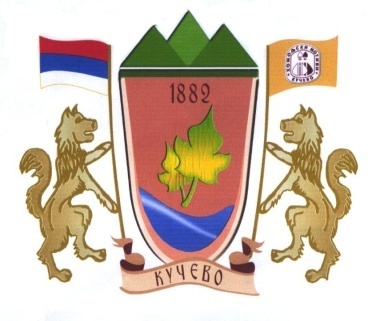 ОПШТИНСКА УПРАВА КУЧЕВО  КОНКУРСНА ДОКУМЕНТАЦИЈАИзвођење радова на реконструкцији дела крова на објекту  Дома културе у Рабровујавна набавка мале вредности редни број јавне набавке радова: 1р/2017Крајњи рок за пријем  понуда: дана: 10.08.2017.године, до 12,00 часоваЈавно отварање понуда: дана: 10.08.2017.године у 12,30 часоваКучевојул,  2017.годинеНа основу чл. 39. и 61. Закона о јавним набавкама („Службени гласник РС” бр. 124/2012, 14/2015 и 68/2015 у даљем тексту: ЗЈН) и члана 6. Правилника о обавезним елементима конкурсне документације у поступцима јавних набавки и начину доказивања испуњености услова („Службени гласник РС” бр.86/2015), Одлуке о покретању поступка јавне набавке број: IV-03-404-18/1-1/2017 од 28.07.2017.године и Решења о  образовању комисије за јавну набавку број: IV-03-404-18/2-2/2017 од 28.07.2017.године припремљена је:	КОНКУРСНА ДОКУМЕНТАЦИЈАИзвођење радова на реконструкцији дела крова на објекту  Дома културе у РабровуЈНМВ радова број: 1р/2017Конкурсна документација садржи:Напомена: Конкурсна документација садржи укупно 65 страница.I  ОПШТИ ПОДАЦИ О ЈАВНОЈ НАБАВЦИ1. Подаци о наручиоцуНАРУЧИЛАЦ: Општинска управа КучевоАдреса: ул.Светог Саве бр.76, 12240  КучевоИнтернет страница наручиоца: www.kucevo.rs 2. Врста поступка јавне набавкеПредметна јавна набавка се спроводи у поступку јавне набавке мале вредности, у складу са Законом и подзаконским актима којима се уређују јавне набавке.3. Предмет јавне набавке и ознака из општег речника набавке (ОРН):Предмет јавне набавке бр. 1р/2017 – Извођење радова на реконструкцији дела 	крова         на објекту Дома културе у Раброву.Ознака из општег речника набавке (ОРН):45260000 - Рaдови на крову и други посебни грађевински занатски радови45454000 - Радови на реконструкцији42131160 - Хидранти45231400 - Радови на изградњи електроенергетских водова31625200 - Алармни системи за дојаву од пожара4. Циљ поступкаПоступак се спроводи ради закључивања Уговора о јавној набавци.5. Напомена уколико се спроводи резервисана јавна набавкаНе спроводи се резервисана јавна набавка.6. Напомена уколико се спроводи електронска лицитацијаНаручилац не спроводи електронску лицитацију.7. Контакт (лице или служба):Контакт особа: Душан Тодоровић (у времену од 07,00 до 15,00 часова).Напомена: питања и додатна појашњења која стигну наручиоцу путем е-mail након 15,00 часова сматраће се да су пристигла наредног радног дана.Тел.012/852-141Факс: 012/852-684      Моб: 064/8979107.е-mail: javnenabavke@kucevo.rsII   ВРСТА, ТЕХНИЧКЕ КАРАКТЕРИСТИКЕ (СПЕЦИФИКАЦИЈЕ), КВАЛИТЕТ, КОЛИЧИНА И ОПИС РАДОВА, НАЧИН СПРОВОЂЕЊА КОНТРОЛЕ И ОБЕЗБЕЂЕЊА ГАРАНЦИЈЕ КВАЛИТЕТА, РОК ИЗВОЂЕЊА, МЕСТО ИЗВОЂЕЊА РАДОВАВрста, количина и опис радоваДетаљан опис радова и количине радова дат је у делу Конкурсне документације који се односи на Образац структуре цене, са упутством како да се попуни, који је саставни део понуде.Рок  за извођење радоваРок за извођење радова не може бити дужи од 60 (шездесет) календарских дана од дана увођења извођача радова у посао.Контрола извршења радова ће се спроводити преко Надзорног органа.Место извођења радоваРадови ће се изводити на територији општине Кучево, објекат Дома културе  у Раброву.  Гарантни рокГарантни рок за изведене радове износи 24 (двадесетчетири) месеца рачунајући од дана примопредаје радова. За уграђене материјале важи гарантни рок у складу са условима произвођача, који тече од дана извршене примопредаје Наручиоцу. ТЕХНИЧКИ ОПИС РАДОВАИзвођење радова на реконструкцији дела крова на објекту	Дома културе у РабровуA) LOKACIJA I FUNKCIJA  OBJEKTA:             Objekat se nalazi u Rabrovu, na kp.br. 406 KO Rabrovo i koristi se kao bioskopska i pozorišna sala sa ukupno  282 mesta za sedenje. Ukupno 254 mesta za sedenje je u parteru dok se 28 mesta nalazi na galeriji, u koju se ulazi sa susednog objekta. U okviru sale naalze se i prateće prostorije (pozornica, garderoba, šminkerica, ulazni hol i biletarnica.B) POSTOJEĆA KONSTRUKCIJA OBJEKTA:             Objekat je izgradjen verovatno 50-tih godina prošlog veka kao slobodno stojeći sa prizemljem i   spratom.  Predmet rekonstrukcije je samo deo bioskopske sale. Za unutrašnju komunikaciju u objektu postoji unutrašnje armirano-betonsko stepenište, koje su van predmetne bioskopske sale i nalaze se na drugom kraju objekta. Završna obrada stepeništa je liveni teraco.Konstrukciju objekta čine temelji od lomljenog kamena i masivni zidovi od pune opeke debljine 38 i 51 cm. Medjuspratne konstrukcije su drvene. Krovna konstrukcija je klasična viševodna izradjena od drvene gradje a krovni pokrivač je biber i falcovani crep.Postojeće krovna konstrukcija na bioskopskoj Sali je od drveta izrađena u vidu drvenih rešetkastih nosača „bindera“ sa krovnim pokrivačem od biber crepa.Unutrašnja obrada zidova i plafona je delimično krečeno, sa kombinacijom  drvene lameperije, itisona i masne boje. Plafonska konstrukcija u delu bioskopske sale je od PVC plafonjeradok je u pomoćnim prostorijama izrađena od jednog sloja ljuštene trske i maltera. U objektu je izradjena elektroinstalacija dok instalacije vodovoda i kanlizacije postoje samo  u obliku jednog umivaonika za pranje ruku i jedne WC kabine u šminkernici. U dvorištu postoji poljski WC koji koriste posetioci bioskopa.Grejanje objekta je pećima na čvrsto gorivo a grejanje bioskopske sale je putem kalorifera.C) NOVOPROJEKTOVANO STANJE:Poštujući projektni zadatak izradjen je glavni projekat rekonstrukcije krovne konstrukcije na delu bioskopske sale i delu pozornice.Predvidjeno je potpuno skidanje postojeg krovnog pokrivača. krovne konstrukcije, plafonske konstrukcije kao i završne obrade zidova (izvedena kombinacijom drvene lamperije i itisona).Novoprojektovana krovna konstrukcija:Na delu bioskopske sale i delu pozornice projektovana je izrada i montaža  rešetkastih čeličnih nosača, u svemu prema statičkom proračunu, sa oslanjanjem na postojeće (ili novoprojekovane ukoliko nema horizontalnih serklaža) armirano-betonske serklaže koji opterećenje prenose na postojeće masivne zidove od pune opeke i dalje preko temeljnih zidova i temelja na tlo.Rožnjače su projektovane kao čelični kutijasti profili u svemu prema statičkom proračunu.Krovni pokrivač je trapezoidno profilisani čelični plastificirani lim TR 40/200 d=0,6 mm u boji RAL 3009.Krovni lim je obavezno sa postavljenim antikondez filcom koji je samolepljiv i postavlja se fabrički na naličje lima pre profilisanja.Debljina lima je minimaln 0,60 mm jer se pokrivni lim koristi kao deo gromobranske instalacije. Predviđeno je postavljanje oluka od plastificiranog lima u boji kao krovni pokrivač.Kompletan krovni lim kao i krovni oluci moraju da poseduju atest o kvalitetu i tehničkim karakteristikama koje garantuju poreklo, fizičke i hemijske osobine lima.Antikorozivna zaštita i farbanje čelične konstrukcije:Zаštitu od korozije čelične rešetkaste konstrukcije, i rožnjača, izvršiti u sklаdu sа SRPS ISO 12944 (1-8). Neophodno je izvršiti аdekvаtnu pripremu površine nove čelične konstrukcije u sklаdu sа ISO 8501-1. U slučаju dа su površine zаgаđene nečistoćаmа nаstаlim tokom izrаde, potrebno je ukloniti iste mehаničkim čišćenjem - hrаpаvljenjem, а zаmаšćene površine odmаstiti orgаnskim rаstvаrаčimа. Nаkon togа nаneti jedаn rаdionički premаz „Shop primer" u debljini od 15 - 30 μm, nа bаzi epoksi vezivа koji je bezbedаn sа аspektа rаdа pri sečenju i zаvаrivаnju elemenаtа. Posle montаže elemenаtа konstrukcije, pre nego što se nаnese sistem zаštite, izvršiti dodаtno čišćenje površinа - nаročito zаvаrenih spojevа i nаneti nаknаdni premаz "Shop primer"-а nа sve oštećene površine nаstаle u toku izrаde konstrukcije. Kаo sistem zаštite koristi se Epoksi sistem zаštite zа kаtegoriju korozivnosti SZ zа dugi vek trаjаnjа (N>15godinа) i koji se sаstoji od 2 osnovnа premаzа četkom epoksi vezivа "High solid" (ukupne debljine obа prelаzа 160 μm). Po postаvljаnju epoksidne zаštite izvršiti konаčni premаz sа slojem poliuretаnа debljine 40 μm.Spušten plafon:Spušteni plafon u delu bioskopske sale i pozornice projektovan je kao protivpožarni spušteni plafon F90 (90 minuta vatrootpornost), koji se kači za čelične rešetkaste nosače i posebnu metalnu podkonstrukciju.Izvodi se sa CD/UD potkonstrukcijom i Rigips vatrootpornim RF pločama debljine 15 mm, kojese pričvršćuju Rigips mašinskim vijcima. Potkonstrukcija se sastoji od CD profila 27/60/27 mm, koji sepostavljaju u dva pravca (roštilj konstrukcija) i UD profila 27/28/27 mmkoji se postavljaju po obodu . Kačenjeprofila za plafon vrši se pomoću nonijus vešaljke. Minimalna visina vešaljke je 20 cm. Razmak CD profila nakoje se šrafe ploče je 40 cm, a razmak između nosećih CD profila je 100 cm. Na UD profile lepi se traka za zvučnu izolaciju.Za unakrsno povezivanje CD profila koriste se krstaste spojnice. CD profili se nastavljaju pomoću profilne spojnice.Spojevi ploča se ispunjavaju, bandažiraju trakom i gletuju pomoćuRigips mase za ispunu spojeva.Termoizolacija spuštenog plafona:Izolacija spuštenog plafona. Završno preko svih slojeva izolacije  postaviti paropropusnu-vodonepropusnu foliju, tipa Knauf Insulation Homeseal LDS 0.02, paropropustljivosti Sd=0.02m, debljine d=0,34mm i površinske mase 90g/m2, sa preklopima na spojevima, min.10cm i lepljenjem spojeva univerzalnom lepljivom trakom  Homeseal LDS Solifit. Prvi sloj termoizolacije (gledano odozgo)  izraditi  pločama od kamene mineralne vune, tipa Knauf Insulation NaturBoard FIT PLUS, proizvedene u skladu sa standardom EN 13162, minimalne toplotne provodljivosti λ=0.038W/mK,  klase negorivosti A1, otpornosti prema protoku vazduha AF5 (MW - EN 13162 - T5 - WS - WL(P) - AF5), debljine 10 cm. Ispod ovog sloja postaviti  sloj staklene mineralne vune, tipa Knauf Insulation Unifit 035, proizvedene u skladu sa standardom EN 13162, minimalne toplotne provodljivosti λ=0.035W/mK, klase dozvoljenog odstupanja debljine min T2, klase negorivosti A1, otpornosti prema protoku vazduha AF5 (MW - EN 13162 - T2 - MU1- AF5), debljine prema elaboratu o energetskoj efikasnosti (u zbiru sa kamenom mineralnom vunom), a ispod nje postaviti aktivnu parnu branu, tipa Knauf Insulation  Homeseal LDS 5 Silk, paropropustljivosti Sd=5m, debljine d=0,36mm i površinske mase 110g/m2 sa preklopima na spojevima, min.10cm i lepljenjem spojeva univerzalnom lepljivom trakom  Homeseal LDS Solifit. Na potkonstrukciju pričvrstiti završnu oblogu opisanu u prethodnom stavu ovog tehničkog opisa.Obrada podova:Sa podova se skida postojeća podna obloga od vinflexa i postavljaju se protiv klizne keramičke pločice na sloju lepka. Ukoliko, nakon skidanja postojećih podnih obloga, bude potrebe treba uraditi sloje cementne košuljice. Obrada zidova:Sa zidova uklanjaju se sve postojeće zidne obloge (drvena lamperija i itisoni) vrši se popravka zidova i završna obrada nekim od dekorativnih maltera po izboru investitora.Materijalizacija i obrada fasade izvedena je tipom  „DEMIT“  fasada  koju čine puna opeka d = 25 i 38 cm, termoizolacija od ekspandiranog polistirena debljine u svemu prema elaboratu energetske efikasnosti i tankoslojnog maltera kao završnog sloja fasade.Na kontaktu sa terenom predviđena je sokla koja je u odnosu na fasadu posebno obrađena veštačkim kamenom. Ventilacija objekta je predvidjena preko otvora na spoljnjoj stolariji kao i putem ventilatora.U objektu  postoje dimnjački kanali ali nije  predviđeno grejanje objekta na ovaj način već putem kalorifera.Датум 					              	    Понуђач    М. П. _________________________      	                           _______________________________Напомена: Технички опис радова понуђач мора да попуни, овери печатом и потпише, чиме потврђује да се слаже са условима и начином извођења радова који је дефинисан у Техничком опису радова. Уколико понуђачи подносе заједничку понуду, група понуђача може да се определи да Технички опис потписују и печатом оверавају сви понуђачи из групе понуђача или група понуђача може да одреди једног понуђача из групе који ће попунити и потписати и печатом оверити Технички опис радова.III  ТЕХНИЧКА ДОКУМЕНТАЦИЈА И ПЛАНОВИПонуђачи могу да изврше увид у идејни пројекат за извођење радова на реконструкцији дела крова на објекту Дома културе у Раброву, на основу кога ће се изводити радови, у циљу детаљног упознавања са врстом и обимом радова, у времену од 07-15 часова, сваког радног дана у канцеларији бр.10 у седишту Општинске управе Кучево.Увид и обилазак локације је могуће извршити у договoру са лицем за контакт: Душаном Тодоровићем. IV УСЛОВИ ЗА УЧЕШЋЕ У ПОСТУПКУ ЈАВНЕ НАБАВКЕ ИЗ ЧЛАНА 75.  И 76. ЗЈН И УПУТСТВО КАКО СЕ ДОКАЗУЈЕ ИСПУЊЕНОСТ ТИХ УСЛОВАОБАВЕЗНИ УСЛОВИПраво на учешће у поступку предметне јавне набавке има понуђач који испуњава обавезне услове за учешће, дефинисане чланом 75. ЗЈН, а испуњеност обавезних услова за учешће у поступку предметне јавне набавке, понуђач доказује на начин дефинисан у следећој табели, и то:Понуђачи могу да обиђу локацију где ће се изводити радови сваког радног дана у периоду од 7-15 часова уз претходну најаву лицу за контакт – Душану Тодоровићу.Потписивањем горе наведене изјаве понуђачи потврђују да су упознати са локацијом на којој ће се радови изводити и документацијом на основу које ће се радови изводити тако да у току извођења радова не могу да одустану од радова из разлога који им нису били познати у време подношења понуде. УПУТСТВО КАКО СЕ ДОКАЗУЈЕ ИСПУЊЕНОСТ УСЛОВАИспуњеност обавезних услова за учешће у поступку предметне јавне набавке наведних у табеларном приказу обавезних услова под редним бројем 1, 2, 3 и 4. понуђач доказује достављањем  ИЗЈАВЕ (Образац 5. у поглављу VI ове конкурсне документације), којом под пуном материјалном и кривичном одговорношћу потврђује да испуњава услове за учешће у поступку јавне набавке из чл. 75. ст. 1. тач. 1) до 4), чл. 75. ст. 2. и чл. 76. ЗЈН, дефинисане овом конкурсном документацијом. Додатне услове понуђачи су у обавези да достави на на начин како је дефинисано овом конкурсном документацијом.Напомена: За ову набавку дозвола није предвиђена посебним прописом.Уколико понуђач подноси понуду са подизвођачем, у складу са чланом 80. ЗЈН, подизвођач мора да испуњава обавезне услове из члана 75. став 1. тач. 1) до 4) ЗЈН. У том случају понуђач је дужан да за подизвођача достави ИЗЈАВУ подизвођача (Образац 6. у поглављу VI ове конкурсне документације), потписану од стране овлашћеног лица подизвођача и оверену печатом. Уколико понуду подноси група понуђача, сваки понуђач из групе понуђача мора да испуни обавезне услове из члана 75. став 1. тач. 1) до 4) ЗЈН, а додатне услове испуњавају заједно. У том случају ИЗЈАВА (Образац 5. у поглављу VI ове конкурсне документације), мора бити потписана од стране овлашћеног лица сваког понуђача из групе понуђача и оверена печатом. Понуђач је дужан да без одлагања писмено обавести наручиоца о било којој промени у вези са испуњеношћу услова из поступка јавне набавке, која наступи до доношења одлуке, односно закључења уговора, односно током важења уговора о јавној набавци и да је документује на прописани начин.Наручилац може пре доношења одлуке о додели уговора да затражи од понуђача, чија је понуда оцењена као најповољнија, да достави копију доказа о испуњености услова, а може и да затражи на увид оригинал или оверену копију свих или појединих доказа о испуњености услова. Ако понуђач у остављеном, примереном року који не може бити краћи од пет дана, не достави тражене доказе, наручилац ће његову понуду одбити као неприхватљиву. Уколико наручилац буде захтевао достављање доказа о испуњености обавезних и додатних услова за учешће у поступку предметне јавне набавке (свих или појединих доказа о испуњености услова), понуђач ће бити дужан да достави:ОБАВЕЗНИ УСЛОВИЧл. 75. ст. 1. тач. 1) ЗЈН, услов под редним бројем 1. наведен у табеларном приказу обавезних услова – Доказ: Правна лица: Извод из регистра Агенције за привредне регистре, односно извод из регистра надлежног привредног суда; Предузетници: Извод из регистра Агенције за привредне регистре,, односно извод из одговарајућег регистра.Чл. 75. ст. 1. тач. 2) ЗЈН, услов под редним бројем 2. наведен у табеларном приказу обавезних услова – Доказ:Правна лица: 1) Извод из казнене евиденције, односно уверењe основног суда на чијем подручју се налази седиште домаћег правног лица, односно седиште представништва или огранка страног правног лица, којим се потврђује да правно лице није осуђивано за кривична дела против привреде, кривична дела против животне средине, кривично дело примања или давања мита, кривично дело преваре.Напомена: Уколико уверење Основног суда не обухвата податке из казнене евиденције за кривична дела која су у надлежности редовног кривичног одељења Вишег суда, потребно је поред уверења Основног суда доставити И УВЕРЕЊЕ ВИШЕГ СУДА на чијем подручју је седиште домаћег правног лица, односно седиште представништва или огранка страног правног лица, којом се потврђује да правно лице није осуђивано за кривична дела против привреде и кривично дело примања мита; 2) Извод из казнене евиденције Посебног одељења за организовани криминал Вишег суда у Београду, којим се потврђује да правно лице није осуђивано за неко од кривичних дела организованог криминала; 3) Извод из казнене евиденције, односно уверење надлежне полицијске управе МУП-а, којим се потврђује да законски заступник понуђача није осуђиван за кривична дела против привреде, кривична дела против животне средине, кривично дело примања или давања мита, кривично дело преваре и неко од кривичних дела организованог криминала (захтев се може поднети према месту рођења или према месту пребивалишта законског заступника). Уколико понуђач има више зсконских заступника дужан је да достави доказ за сваког од њих. Предузетници и физичка лица: Извод из казнене евиденције, односно уверење надлежне полицијске управе МУП-а, којим се потврђује да није осуђиван за неко од кривичних дела као члан организоване криминалне групе, да није осуђиван за кривична дела против привреде, кривична дела против животне средине, кривично дело примања или давања мита, кривично дело преваре (захтев се може поднети према месту рођења или према месту пребивалишта).Докази не могу бити старији од два месеца пре отварања понуда.Чл. 75. ст. 1. тач. 4) ЗЈН, услов под редним бројем 3. наведен у табеларном приказу обавезних услова  - Доказ: Уверење Пореске управе Министарства финансија да је измирио доспеле порезе и доприносе и уверење надлежне управе локалне самоуправе да је измирио обавезе по основу изворних локалних јавних прихода или потврду надлежног органа да се понуђач налази у поступку приватизације. Докази не могу бити старији од два месеца пре отварања понуда.Обавеза сваког понуђача је да пре подношења понуде обиђе место извођења 	радова и изврши увид у Идејни пројекат, као и да потпише Изјаву о обиласку 	места 	извођења радова која се налази као образац у оквиру ове конурсне 	документације. Потписана Изјава о обиласку локације је саставни део понуде 	сваког понуђача (поглавље VIII конкурсне документације).Понуђачи који су регистровани у Регистру понуђача који води Агенција за 	привредне регистре не достављају доказе о испуњености услова из члана 75. ст.1 	тач. 1) до 4) ЗЈН, сходно члану 78. ЗНЈ.Понуђач није дужан да доставља доказе који су јавно доступни на интернет страницама надлежних органа, и то: Извод из регистра Агенције за привредне регистре, доказ из члана 75. став 1. тачка 1) ЗЈН понуђачи који су регистровани у регистру који води Агенција за привредне регистре не морају да доставе, јер је јавно доступан на интернет страници Агенције за привредне регистре - www. apr.gov.rsУколико је доказ о испуњености услова електронски документ, понуђач доставља копију електронског документа у писаном облику, у складу са законом којим се уређује електронски документ.Понуђач не мора да достави образац трошкова припреме понуде (поглавље VI конкурсне документације – Образац бр.3).СТРАНИ ПОНУЂАЧИАко се у држави у којој понуђач има седиште не издају тражени докази, понуђач може, уместо доказа, приложити своју писану изјаву, дату под кривичном и материјалном одговорношћу оверену пред судским или управним органом, јавним бележником или другим надлежним органом те државе.Ако понуђач има седиште у другој држави, наручилац може да провери да ли су документи којима понуђач доказује испуњеност тражених услова издати од стране надлежних органа те државе.           ПРОМЕНЕПонуђач је дужан да без одлагања писмено обавести наручиоца о било којој промени у вези са испуњеношћу услова из поступка јавне набавке, која наступи до доношења одлуке, 	односно закључења уговора, односно током важења уговора о јавној набавци и да је документује на прописан начин.V КРИТЕРИЈУМ ЗА ДОДЕЛУ УГОВОРА1. Критеријум за доделу уговора: 	Избор најповољније понуде наручилац ће извршити применом критеријума ,,најнижа понуђена цена“. 	Цене у понуди морају бити изражене у динарима са и без обрачунатог пореза на додату вредност, са урачунатим свим трошковима које понуђач има у реализацији предметне јавне набавкe.2. Елементи критеријума, односно начин на основу којих ће наручилац извршити доделу уговора у ситуацији када постоје две или више понуда са истом понуђеном ценом 	Уколико две или више понуда имају исту укупну вредност понуде без обрачунатог пораза на додату вредност, као најповољнија биће изабрана понуда оног понуђача који је понудио краћи рок за извођење радова.	Уколико две или више понуда имају исту укупну вредност понуде без обрачунатог пораза на додату вредност и   исти понуђени рок за извођење радова, као најповољнија биће изабрана понуда оног понуђача који је понудио дужи рок важења понуде.	Уколико ни након примене горе наведеног резервног елемента критеријума није могуће донети одлуку о додели уговора, наручилац ће уговор доделити понуђачу који буде извучен путем жреба. Наручилац ће писмено обавестити све понуђаче који су поднели понуде, о датуму када ће се одржати извлачење путем жреба. Жребом ће бити обухваћене само оне понуде које имају једнаку укупну вредност понуде без обрачунатог пореза на додату вредност, исти понуђени рок за извођење радова и  исти рок важења понуде. Извлачење путем жреба наручилац ће извршити јавно, у присуству понуђача, и то тако што ће називе понуђача исписати на одвојеним папирима, који су исте величине и боје, те ће све те папире ставити у провидну кутију одакле ће извући само један папир. Понуђачу чији назив буде на извученом папиру ће бити додељен уговор. Понуђачима који не присуствују овом поступку, наручилац ће доставити записник извлачења путем жреба.VI   ОБРАСЦИ КОЈИ ЧИНЕ САСТАВНИ ДЕО ПОНУДЕСаставни део понуде чине следећи обрасци:Образац понуде (Образац 1);Образац структуре понуђене цене, са упутством како да се попуни (Образац 2); Образац трошкова припреме понуде (Образац 3); Образац изјаве о независној понуди (Образац 4);Образац изјаве понуђача о испуњености обавезних  услова за учешће у поступку јавне набавке - чл. 75. ЗЈН, наведених овом конурсном докумнтацијом, (Образац 5);Образац изјаве подизвођача о испуњености обавезних услова за учешће у поступку јавне набавке  - чл. 75. ЗЈН, наведених овом конкурсном документацијом (Образац 6).(ОБРАЗАЦ  1)ОБРАЗАЦ ПОНУДЕ         На основу позива за подношење понуда у поступку јавне набавке мале вредности  чији је предмет набавка радова – Извођење радова на реконструкцији дела крова на објекту Дома културе у Раброву, ЈНМВ радова број: 1р/2017 достављамо:                             ПОНУДУ број ___________од _________2017.године         Да квалитетно изведемо радове у складу са наведеним условима из конкурсне документације, поштујући све важеће прописе.1)  ОПШТИ ПОДАЦИ О ПОНУЂАЧУ2) Понуду подносим:(заокружити начин подношења понуде и уписати податке о подизвођачу, уколико се понуда подноси са подизвођачем, односно податке о свим учесницима заједничке понуде, уколико понуду подноси група понуђача)Напомена: Табелу ``Подаци о учеснику у заједничкој понуди``попуњавају само они понуђачи који подносе заједничку понуду, а уколико има већи број учесника у заједничкој понуди од места предвиђених у табели, потребно је да се наведени образац копира у довољном броју примерака,  да се попуни и достави за сваког понуђача који је учесник у заједничкој понуди.ОПИС ПРЕДМЕТА НАБАВКЕ:  Набавка радова – Извођење радова на реконструкцији дела крова на објекту Дома културе у РабровуДатум 					              	Понуђач    М. П. _________________________      	                           _______________________________Напомена:Образац понуде понуђач мора да попуни, овери печатом и потпише, чиме потврђује да су тачни подаци који су у обрасцу понуде наведени. Уколико понуђачи подносе заједничку понуду, група понуђача може да се определи да образац понуде потписују и печатом оверавају сви понуђачи из групе понуђача или група понуђача може да одреди једног понуђача из групе који ће попунити, потписати и печатом оверити образац понуде.(ОБРАЗАЦ  2) ОБРАЗАЦ СТРУКТУРЕ ЦЕНЕ СА УПУТСТВОМ КАКО ДА СЕ ПОПУНИПредмер – ПРОЈЕКАТ АРХИТЕКТУРЕ И ПРОЈЕКАТ КОНСТРУКЦИЈЕИзвођење радова на реконструкцији дела крова на објекту Дома културе у РабровуПредмер радова хидрантске мрежеPredmer elektroenergetskih instalacijaProjekat stabilnog sistema za automatsku dojavu požaraОПРЕМЕ И СРЕДСТАВА ЗА ЗАШТИТУ ОД ПОЖАРАРЕКАПИТУЛАЦИЈА РАДОВА:1. УКУПНО: АРХИТЕКТОНСКО-ГРАЂЕВИНСКИ РАДОВИ                                                       ___________________2. УКУПНО: ХИДРАНТСКА МРЕЖА								            ___________________3. УКУПНО: ЕЛЕКТРОЕНЕРГЕТСКА ИНСТАЛАЦИЈА					   	___________________4. УКУПНО: КОНВЕНЦИОНАЛНИ СИСТЕМ ДОЈАВЕ ПОЖАРА				___________________5. УКУПНО: ОПРЕМА И СРЕДСТВА ЗА ЗАШТИТУ ОД ПОЖАРА				___________________УКУПНА  ВРЕДНОСТ ПОНУДЕ БЕЗ ПДВ-а:     						________________ОБРАЧУНАТ ПДВ:                                                    						 ________________УКУПНА ВРЕДНОСТ ПОНУДЕ СА ПДВ-ом:    						 ________________Образац структуре понуђене цене понуђач попуњава према следећем упутству: У колону ЈЕДНИЧНА ЦЕНА-БЕЗ ПДВ-А понуђач уписује цену радова без ПДВ-а, исказану у динарима по наведеној јединици мере.У колону ЈЕДНИЧНА ЦЕНА-СА ПДВ-ом понуђач уписује цену радова са ПДВ-ом, исказану у динарима по наведеној јединици мере.У колону УКУПНА-ЦЕНА-БЕЗ ПДВ-а понуђач уписује вредност радова без ПДВ-а, за дате количине.У колону УКУПНА-ЦЕНА-СА ПДВ-ом понуђач уписује вредност радова са ПДВ-ом, за дате количине.У делу РЕКАПИТУЛАЦИЈА РАДОВА (Збирни предрачун радова) уписује се укупна вредност наведених врста радова, чијим сабирањем се долази до укупне вредности понуде без ПДВ-а. Након обрачуна ПДВ-а, у последњем реду рекапитулације уписује се укупна вредност понуде са обрачунатим ПДВ-ом.(ОБРАЗАЦ  3)   ОБРАЗАЦ ТРОШКОВА ПРИПРЕМЕ ПОНУДЕУ овом обрасцу понуђач може да искаже трошкове прибављања средстава обезбеђења.У складу са чланом 88. став 1. Закона, понуђач_________________________________________________, доставља укупан износ и структуру трошкова припремања понуде, како следи у табели:             Понуђач може у оквиру понуде доставити укупан износ и структуру трошкова припремања понуде.             Трошкове припреме и подношења понуде сноси искључиво понуђач и не може тражити од наручиоца накнаду трошкова (члан 88. Закона о јавним набавкама).            Ако је поступак јавне набавке обустављен из разлога који су на страни наручиоца, наручилац је дужан да понуђачу надокнади трошкове прибављања средстава обезбеђења, под условом да је понуђач тражио накнаду тих трошкова у својој понуди.           Уколико понуђач не попуни образац, Наручилац није у обавези да му надокнади трошкове припреме понуде.НАПОМЕНА:           Уколико понуду подноси понуђач који наступа самостално или понуђач који наступа са подизвођачем, напред наведени Образац трошкова припреме понуде потписује само овлашћено лице понуђача и оверава печатом.           Уколико понуду подноси група понуђача, напред наведени Образац трошкова припреме понуде потписује овлашћено лице овлашћеног члана групе понуђача и оверава печатом.          Достављање овог обрасца није обавезно.			  Потпис понуђачаДатум:________________                         М.П.		____________________________			                                 (ОБРАЗАЦ  4)ОБРАЗАЦ ИЗЈАВЕ О НЕЗАВИСНОЈ ПОНУДИУ складу са чланом 26. Закона о јавним набавкама___________________________________________________________________________(Назив понуђача)даје:ИЗЈАВУО НЕЗАВИСНОЈ ПОНУДИ       Под пуном материјалном и кривичном одговорношћу ПОТВРЂУЈЕМ да сам понуду у поступку јавне набавке мале вредности - Извођење радова на реконструкцији дела крова на објекту Дома културе у Раброву, ЈНМВ радова број: 1р/2017, поднео независно, без договора са другим понуђачима или заинтересованим лицима.			   Потпис понуђачаДатум:________________                         М.П.		______________________________Напомена: У случају постојања основане сумње у истинитост Изјаве о независној понуди, наручилац ће одмах обавестити организацију надлежну за заштиту конкуренције.Организација надлежна за заштиту конкуренције, може понуђачу, односно заинтересованом лицу, изрећи меру забране учешћа у поступку јавне набавке ако утврди да је понуђач, односно заинтересовано лице повредило конкуренцију у поступку јавне набавке у смислу ЗЈН којим се уређује заштита конкуренције. Мера забране учешћа у поступку јавне набавке може трајати до 2 (две) године. Повреда конкуренције представља негативну референцу, у смислу члана 82. став 1. тачка 2. ЗЈН.Уколико понуду подноси понуђач који наступа самостално или понуђач који наступа са подизвођачем, Изјаву потписује овлашћено лице понуђача и оверава печатом.Уколико понуду подноси група понуђача, Изјава мора бити потписана од стране овлашћеног лица сваког понуђача из групе понуђача и оверена печатом.(ОБРАЗАЦ  5)ОБРАЗАЦ  ИЗЈАВЕ ПОНУЂАЧА О ИСПУЊЕНОСТИ ОБАВЕЗНИХ  УСЛОВА   ЗА УЧЕШЋЕ У ПОСТУПКУ ЈАВНЕ НАБАВКЕ – ЧЛ.75 ЗЈН	Под пуном материјалном и кривичном одговорношћу, као заступник понуђача, дајем следећу И  З  Ј  А  В  У	Понуђач _________________________________________________(навести назив понуђача) у поступку јавне набавке радова – Извођење радова на реконструкцији дела крова на објекту Дома културе у Раброву,  јнмв радова број: 1р/2017, испуњава све услове из члaна 75. Закона, односно услове дефинисане конкурсном документацијом за предметну јавну набавку и то:Понуђач је регистрован код надлежног органа, односно уписан у одговарајући регистар (чл. 75. ст. 1. тач. 1) ЗЈН);Понуђач и његов законски заступник нису осуђивани за неко од кривичних дела као члан организоване криминалне групе, да није осуђиван за кривична дела против привреде, кривична дела против животне средине, кривично дело примања или давања мита, кривично дело преваре (чл. 75. ст. 1. тач. 2) ЗЈН);Понуђач је измирио доспеле порезе, доприносе и друге јавне дажбине у складу са прописима Републике Србије (или стране државе када има седиште на њеној територији) (чл. 75. ст. 1. тач. 4) ЗЈН);Понуђач је поштовао обавезе које произлазе из важећих прописа о заштити на раду, запошљавању и условима рада, заштити животне средине и нема забрану обављања делатности која је на снази у време подношења понуде за предметну јавну набавку (чл. 75. ст. 2. ЗЈН).	Место:_____________                                                                    Понуђач:	Датум:_____________                         М.П.                     _____________________                                                        	Напомена:	Уколико понуду подноси група понуђача, Изјава мора бити потписана од стране овлашћеног 	лица сваког понуђача из групе понуђача и оверена печатом, на који начин сваки понуђач из групе понуђача изјављује да испуњава обавезне услове из члана 75. став 1. тач. 1) до 4) ЗЈН, а да додатне услове испуњавају заједно.(ОБРАЗАЦ  6)  ОБРАЗАЦ ИЗЈАВЕ ПОДИЗВОЂАЧА О ИСПУЊЕНОСТИ ОБАВЕЗНИХ УСЛОВА ЗА УЧЕШЋЕ У ПОСТУПКУ ЈАВНЕ НАБАВКЕ - ЧЛ. 75. ЗЈН  Под пуном материјалном и кривичном одговорношћу, као заступник подизвођача, дајем следећуИ З Ј А В УПодизвођач____________________________________________(навести назив подизвођача), у поступку јавне набавке радова – Извођење радова на реконструкцији дела крова на објекту Дома културе у Раброву, јнмв радова број: 1р/2017, испуњава све услове из члана 75. Закона, односно услове дефинисане конкурсном документацијом за предметну јавну набавку и то:1. Подизвођач је регистрован код надлежног органа, односно уписан у одговарајући регистар;2. Подизвођач и његов законски заступник нису осуђивани за неко од кривичних дела као члан организоване криминалне групе, да није осуђиван за кривична дела против привреде, кривична дела против животне средине, кривично дело примања или давања мита, кривично дело преваре;3. Подизвођач је измирио доспеле порезе, доприносе и друге јавне дажбине у складу са прописима Републике Србије (или стране државе када има седиште на њеној територији).4. Подизвођач је поштовао обавезе које произлазе из важећих прописа о заштити на раду, запошљавању и условима рада, заштити животне средине и нема забрану обављања делатности која је на снази у време подношења понуде за предметну јавну набавку (чл. 75. ст. 2. ЗЈН).	Место:_____________                                                                Подизвођач:	Датум:_____________                         М.П.                     _____________________                                                        Уколико понуђач подноси понуду са подизвођачем, Изјава мора бити потписана од стране овлашћеног лица подизвођача и оверена печатом. VII  МОДЕЛ УГОВОРАУГОВОРО ИЗВОЂЕЊУ РАДОВА НА РЕКОНСТРУКЦИЈИ ДЕЛА КРОВА НА ОБЈЕКТУ ДОМА КУЛТУРЕ У РАБРОВУЗакључен између: ОПШТИНСКЕ УПРАВЕ КУЧЕВО,  са седиштем у Кучеву, ул.Светог Саве број: 76, коју  заступа Начелница Општинске управе - Снежана Ранчић (у даљем тексту: Наручилац), порески идентификациони број: 101276623, матични број: 07162995 и  ______________________________, ул. _____________________бр. _____, матични број _____________, ПИБ ________________, рачун бр. _____________________  код пословне банке _____________________, које заступа директор _______________________, (у даљем тексту: Извођач радова).Уговорне стране сагласно констатују:да је Наручилац  на основу Закона о јавним набавкама (``Службени гласник РС``, број 124/2012 14/2015 и 68/2015) и других подзаконских аката којима се уређује поступак јавне набавке, спровео поступак јавне набавке мале вредности – Извођење радова на реконструкцији дела крова на објекту Дома културе у Раброву, ЈНМВ радова број: 1р/2017 и објавио позив за подношење понуда и конкурсну документацију  на Порталу јавних набавки и својој интернет страници;да је  Извођач радова доставио Понуду заведену код Наручиоца под бројем  _________ од _______2017.године која се налази у прилогу овог Уговора и чини његов саставни део.Предмет УговораЧлан 1Предмет уговора је Извођење радова на реконструкцији дела крова на објекту Дома културе у Раброву и ближе је одређен усвојеном понудом Извођача радова број ____________ од ________2017. године, која је дата у прилогу и чини саставни део Уговора.Ради извршења радова који су предмет Уговора, Извођач радова се обавезује да обезбеди радну снагу, материјал, грађевинску и другу опрему, изврши припремне, грађевинске, грађевинско-занатске и завршне радове, као и све друго неопходно за потпуно извршење радова који су предмет овог уговора.Вредност радова – ценаЧлан 2Уговорне стране утврђују да цена свих радова који су предмет Уговора износи:      ______________  динара без обрачунатог ПДВ-а, односно: _______________динара са обрачунатим ПДВ-ом, а добијена је на основу јединичних цена из усвојене понуде Извођача радова број ___________ од _________2017.године.Уговорена цена је фиксна по јединици мере и не може се мењати услед повећања цене елемената на основу којих је одређена.Осим вредности рада, добара и услуга неопходних за извршење уговора, цена обухвата и трошкове организације градилишта, осигурања и све остале зависне трошкове Извођача радова.Услови и начин плаћањаЧлан 3            Плаћање се врши по испостављеним и овереним привременим ситуацијама и окончаној ситуацији, која се доставља након завршетка посла, сачињених на основу оверене грађевинске књиге изведених радова и јединичних цена из усвојене понуде бр._________од _____2017.године, и потписаним од стране стручног надзора, у року од 45 (четрдесет пет) дана од дана пријема оверене привремене, односно окончане ситуације, уз важећа средства финансијског обезбеђења.	Уколико Наручилац делимично оспори испостављену ситуацију, дужан је да исплати неспорни део ситуације.	Комплетну документацију неопходну за оверу окончане ситуације: листове грађевинске књиге, одговарајуће атесте за уграђени материјал и другу документацију Извођач радова доставља стручном надзору који ту документацију чува до примопредаје и коначног обрачуна, у супротном се неће извршити плаћање тих позиција, што Извођач радова признаје без права приговора.Рок за завршетак радоваЧлан 4	Извођач радова се обавезује да уговорене радове изведе у року од ____ (______________________) календарских дана рачунајући од дана увођења извођача радова у посао.	Датум увођења у посао стручни надзор уписује у грађевински дневник, а сматраће се да је увођење у посао извршено када је Наручилац радова предао Извођачу радова неопходну документацију и када је Наручилац радова обезбедио Извођачу радова несметан прилаз градилишту.Под завршетком радова сматра се дан када стручни надзор упише у грађевински дневник завршетак радова и потпише се записник о примопредаји радова од стране стручног надзора, Извођача и Наручиоца.Утврђени рокови су фиксни и не могу се мењати без сагласности Наручиоца. Ако постоји оправдана сумња да радови неће бити изведени у уговореном року, Наручилац има право да затражи од Извођача радова да предузме потребне мере којима се обезбеђује одговарајуће убрзање радова и њихово усклађивање са уговореним планом грађења.Члан 5Извођач радова има право да захтева продужење рока за извођење радова у случају у коме је због промењених околности  или  неиспуњења обавеза Наручиоца био спречен да изводи радове.Као разлози због којих се, у смислу става 1. овог члана, може захтевати продужење рокова, сматрају се нарочито:природни догађаји (пожар, поплава, земљотрес, изузетно лоше време неуобичајено за годишње доба и за место на коме се радови изводе и сл.);мере предвиђене актима надлежних органа;услови за извођење радова који знатно отежавају и успоравају радове изакашњење увођења Извођача радова у посао.Наручилац одлучује да ли ће и за колико продужити рок за завршетак радова у  року од 8 (осам) дана од дана када је Извођач радова затражио од Наручиоца да одлучи о продужењу рока за завршетак радова. Уколико Извођач радова пропусти да достави благовремено упозорење о кашњењу или не сарађује у смислу решавања овог кашњења, кашњење изазвано овим пропустом се неће разматрати приликом одређивања новог рока за завршетак радова.	Захтев за продужење рока за извођење радова Извођач радова писмено подноси Наручиоцу у року од  једног дана од сазнања за околност, а најкасније 10 (десет) дана пре истека коначног рока за завршетак радова. Уговорени рок је продужен када уговорне стране у писаној форми о томе постигну писмени споразум и закључе анекс уговора.У случају из става 1. овог члана, Наручилац ће донети Одлуку о измени уговора и у року од 3 (три) дана од дана доношења исту објави на Порталу јавних набавки и Извештај доставити Управи за јавне набавке и Државној ревизорској институцији.             У случају да Извођач радова не испуњава предвиђену динамику, обавезан је да уведе у рад више извршилаца, без права на захтевање повећаних трошкова или посебне накнаде.	Ако Извођач радова падне у доцњу са извођењем радова, нема право на продужење уговореног рока због околности које су настале у време доцње.Уговорна казнаЧлан 6Уколико Извођач радова не заврши радове у уговореном року, дужан је да плати Наручиоцу радова уговорну казну у висини 0,1% (0,1 проценатa) од укупно уговорене вредности без ПДВ-а за сваки дан закашњења. Уколико је укупан износ обрачунат по овом основу већи од 5% од укупне уговорене цене без ПДВ-а, Наручилац може једнострано раскинути Уговор.Наплату  уговорне казне Наручилац радова ће извршити, без претходног пристанка Извођача радова, умањењем рачуна наведеног у окончаној ситуацији.Ако је Наручилац због закашњења у извођењу или предаји изведених радова претрпео какву штету, може захтевати од Извођача радова и потпуну накнаду штете, независно од уговорене казне и заједно са њом.Обавезе Извођача радоваЧлан 7Извођач радова се обавезује да радове изведе  у складу са важећим техничким прописима, документацијом и овим уговором као и да исте по завршетку  преда Наручиоцу радова као и:да пре почетка радова Наручиоцу радова достави решење о именовању одговорног  Извођача радова;     да се строго придржава мера заштите на раду; да по завршеним радовима одмах обавести Наручиоцу радова да је завршио радове и да је спреман за њихову примопредају;да изводи радове у складу са прописима, стандардима, техничким нормативима и нормама квалитета које важе за поједине врсте радова;да обезбеди довољну радну снагу на градилишту и благовремену испоруку уговореног материјала и опреме потребну за извођење уговором преузетих радова;да обезбеди безбедност свих лица на градилишту, као и одговарајуће обезбеђење складишта својих материјала и слично, тако да се Наручилац радова ослобађа свих одговорности према државним органима, што се тиче безбедности, прописа о заштити животне средине, и радно-правних прописа за време укупног трајања извођења радова до предаје радова Наручиоцу радова;да уредно води све књиге предвиђене законом и другим прописима Републике Србије;да на градилишту обезбеди уговор о грађењу и решење о одређивању одговорног извођача радова на градилишту;да омогући вршење стручног надзора на објекту;да омогући  наручиоцу сталан надзор над радовима и контролу количине и квалитета употребљеног материјала;да поступи по свим основаним примедбама и захтевима Наручиоца радова датим на основу извршеног надзора и да у том циљу, у зависности од конкретне ситуације, о свом трошку, изврши поправку или рушење или поновно извођење радова, замену набављеног или уграђеног материјала, опреме, уређаја и постројења или убрзања извођења радова када је запао у доцњу у погледу уговорених рокова извођења радова;да уведе у рад више смена, продужи смену или уведе у рад више извршилаца, без права на повећање трошкова или посебне накнаде за то уколико не испуњава предвиђену динамику;да гарантује квалитет изведених радова и употребљеног материјала, с тим да отклањању недостатка у гарантном року за изведене радове Извођач мора да приступи у року од 5 дана.Обавезе Наручиоца радоваЧлан 8Наручилац радова ће обезбедити вршење стручног надзора над извршењем уговорних обавеза Извођача радова.Наручилац радова се обавезује да уведе Извођача радова у посао и обезбеди  му несметан прилаз градилишту.Евентуалне примедбе и предлози надзорног органаЧлан 9Евентуалне примедбе и предлози надзорног органа уписују се у грађевински дневник.	Извођач радова је дужан да поступи по оправданим примедбама и захтевима надзорног органа и да отклони недостатке у радовима у погледу којих су стављене примедбе и то на сопствени трошак.Финансијско обезбеђењеЧлан 10	Извођач радова се обавезује да у тренутку закључења уговора, а најкасније у року од 7 (седам) дана од дана закључења уговора, на име доброг извршења посла поднесе сопствену бланко потписану и оверену меницу од стране лица овлашћеног за заступање, евидентирану у Регистру меница и овлашћења Народне банке Србије, попуњено и оверено менично овлашћење-писмо,са назначеним износом од 10% од укупне вредности уговора без обрачунатог ПДВ а, са роком важности који је 30 (тридесет) дана дужи од истека рока за коначно извршење, с тим да евентуални продужетак рока за завршетак радова има за последицу и продужење рока важења менице, за исти број дана за који ће бити продужен и рок за завршетак радова и копију картона депонованих потписа који је издат од стране пословне банке коју понуђач наводи у меничном овлашћењу-писму.Наручилац ће уновчити меницу за добро извршење посла у случају да понуђач не буде извршавао своје уговорне обавезе у роковима и на начин предвиђен овим уговором. Приликом примопредаје радова Извођач радова се обавезује да Наручиоцу преда на име отклањања грешака у гарантном року сопствену бланко потписану и оверену меницу од стране лица овлашћеног за заступање, евидентирану у Регистру меница и овлашћења Народне банке Србије, попуњено и оверено менично овлашћење-писмо, са назначеним износом од 5% од укупне вредности уговора без обрачунатог ПДВ а, са роком важности који је 5 (пет) дана дужи од истека гарантног рока и копију картона депонованих потписа који је издат од стране пословне банке коју понуђач наводи у меничном овлашћењу.По извршењу свих уговорених обавеза понуђача средства финансијског обезбеђења ће бити враћена. ОсигурањеЧлан 11Извођач радова је дужан да осигура радове, раднике, материјал и опрему од уобичајних ризика до њихове пуне вредности и достави наручиоцу полису осигурања, оригинал или оверену копију, са роком важења за цео период извођења радова.Извођач радова је такође дужан да достави наручиоцу полису осигурања од одговорности за штету причињену трећим лицима и стварима трећих лица, оригинал или оверену копију, са роком важења за цео период извођења радова, у свему према важећим законским прописима.Напед наведне полисе осигурања, Извођач радова  је у обавезе да достави одмах по закључењу уговора, а најкасније у року од 3 (три) дана од дана закључења уговора Наручиоцу.Уколико се рок за извођење радова продужи, извођач радова је дужан да достави, пре истека уговореног рока, полисе осигурања из става 1. и 2. овог члана, са новим периодом осигурања.Гаранција за изведене радове и гарантни рокЧлан 12Извођач радова гарантује да су изведени  радови у време примопредаје у складу са уговором, прописима и правилима струке и да немају мана које онемогућавају или умањују њихову вредност или њихову подобност за редовну употребу, односно употребу одређену уговором.Гарантни рок за квалитет изведених радова износи _____ (____) месеца и рачуна се од датума примопредаје радова. Извођач радова је дужан да о свом трошку отклони све недостатке који се покажу у току гарантног рока, а који су наступили услед тога што се Извођач није држао својих обавеза у погледу квалитета радова и материјала.Независно од права из гаранције, Наручилац радова има право да од извођача радова захтева накнаду штете која је настала као последица неквалитетно изведених радова или уградње материјала неодговарајућег квалитета.Извођење уговорених радоваЧлан 13За укупан уграђени материјал  Извођач радова мора да има сертификате квалитета и атесте који се захтевају по важећим прописима и мерама за објекте те врсте.Достављени извештаји о квалитету уграђеног материјала морају бити издати од акредитоване лабораторије за тај тип материјала.	Уколико Наручилац утврди да употребљени материјал не одговара стандардима и техничким прописима, он  га може одбити и забранити његову употребу. У случају спора меродаван је налаз овлашћене организације за контролу квалитета.	Извођач радова је дужан да о свом трошку обави одговарајућа испитивања материјала. Поред тога, он је одговоран уколико употреби материјал који не одговара квалитету.	У случају да је због употребе неквалитетног материјала угрожена безбедност објекта, Наручилац има право да тражи од Извођача радова да поруши изведене радове и да их о свом трошку поново изведе у складу са уговорним одредбама. Уколико Извођач радова у одређеном року то не учини, Наручилац има право да ангажује друго лице на терет Извођача радова.	Стручни надзор над извођењем уговорених радова се врши складу са законом којим се уређује планирање и изградња. 	Извођач радова се не ослобађа одговорности ако је штета настала због тога што је при извођењу одређених радова поступао по захтевима Наручиоца.Члан 14	Извођач радова се обавезује да ће део радова који су предмет овог уговора извршити преко подизвођача привредног друштва/предузетника_________________________________,са седиштем у ________________, ПИБ______________, матични број _______________, односно у групи понуђача коју чине привредно друштво/предузетник  _____________________________________, ПИБ ______________, матични број____________.	Извођач радова у потпуности одговара Наручиоцу за извршење уговорених обавеза, те и за радове изведене од стране подизвођача, као да их је сам извео.Примопредаја радова Члан 15Извођач радова о завршетку радова који су предмет овог уговора обавештава Наручиоца и стручни надзор, а дан завршетка радова уписује се у грађевински дневник.	Примопредаја радова се врши комисијски најкасније у року од 15 (петнаест) дана од завршетка радова.Комисију за примопредају радова чине по један представник Наручиоца, стручни надзор и Извођач радова.	Комисија сачињава Записник о примопредаји на дан примопредаје радова.	Извођач радова је обавезан да у целости поступи по примедбама Комисије.	Наручилац ће у моменту примопредаје радова од стране Извођача радова примити на коришћење изведене радове.Коначни обрачунЧлан 16	Коначну количину и вредност изведених радова по Уговору утврђује Комисија за коначни обрачун на бази стварно изведених радова оверених у грађевинској књизи од стране стручног надзора и усвојених јединичних цена из понуде које су фиксне и непроменљиве. Комисију за коначни обрачун чине по 1 (један) представник Наручиоца и 1 (један) и представник Извођача радова, уз присуство Стручног надзора.Комисија сачињава Записник о коначном обрачуну изведених радова.Окончана ситуација за изведене радове испоставља се истовремено са Записником о примопредаји и Записником о коначном обрачуну изведених радова.Раскид УговораЧлан 17	Наручилац задржава право да једнострано раскине овај уговор уколико извршени радови не одговарају прописима или стандардима за ту врсту посла и квалитету наведеном у понуди Извођача радова, а Извођач радова није поступио по примедбама стручног надзора.	Наручилац може једнострано раскинути уговор у случају да се на основу грађевинског дневника утврди да Извођач радова касни са извођењем радова дуже од 15 (петнаест) календарских дана као и ако Извођач радова не изводи радове у складу са пројектно-техничком документацијом или из неоправданих разлога прекине са извођењем радова.	Наручилац може једнострано раскинути уговор и у случају недостатка средстава за његову реализацију.	Уколико дође до раскида Уговора пре завршетка свих радова чије извођење је било предмет овог Уговора заједничка Комисија ће сачинити Записник о до тада стварно изведеним радовима и њиховој вредности у складу са Уговором.	Уговор се раскида писаном изјавом која садржи основ за раскид уговора и доставља се другој уговорној страни.У случају раскида Уговора, Извођач  радова је дужан да изведене радове обезбеди и сачува од пропадања.Примена важећих прописаЧлан 18	На питања која овим уговором нису посебно утврђена, примењују се одговарајуће одредбе Закона којим се уређује планирање и изградња, Закона којим се уређују облигациони односи, као и одредбе Посебних узанси о грађењу.Саставни део уговораЧлан 19Прилог и саставни део овог Уговора је  понуда Извођача радова бр. _______________ од __________2017. године.Члан 20Све евентуалне спорове уговорне стране ће решавати споразумно. Уколико до споразума не дође, уговара се надлежност Привредног суда у Пожаревцу.Број примерака уговораЧлан 21Овај уговор сачињен је у 6 (шест) једнака примерка, по 3 (три) за сваку уговорну страну.Ступање на снагуЧлан 22	Овај уговор се сматра закљученим када га потпишу обе уговорне стране, а ступа на снагу даном предајом Наручиоцу средства финансијског обезбеђења из члана 10. овог Уговора, од стране Извођача радова. 	У случају да Извођач радова не достави напред наведена средства финансијског обезбеђења у предвиђеном року, у складу са захтевима из конкурсне документације, сматраће се да Увогор није ни закључен.    Н А Р У Ч И Л А Ц					   ИЗВОЂАЧ РАДОВА          	ОПШТИНСКА УПРАВА КУЧЕВО	НАЧЕЛНИЦА ОПШТИНСКЕ УПРАВЕ КУЧЕВО	___________________________________________			_______________________________                        Снежана Ранчић	Напомена: овај модел уговора представља садржину уговора који ће бити закључен са изабраним понуђачем, и ако понуђач без оправданих разлога одбије да закључи уговор о јавној набавци, након што му је уговор додељен, може представљати негативну референцу према члану 82. став 1. тачка 3. ЗЈН.VIII    ОБРАЗАЦ ИЗЈАВЕ О ОБИЛАСКУ ЛОКАЦИЈЕ ЗА ИЗВОЂЕЊЕ РАДОВА И ИЗВРШЕНОМ УВИДУ У ИДЕЈНИ ПРОЈЕКАТИ З Ј А В АПОНУЂАЧА О ОБИЛАСКУ ЛОКАЦИЈЕ ЗА ИЗВОЂЕЊЕ РАДОВА И ИЗВРШЕНОМ УВИДУ У ИДЕЈНИ ПРОЈЕКАТ	Понуђач ____________________________________, са седиштем у ______________, по позиву наручиоца, дана __________2017.године, обишао је терен где ће се изводити  радови који су предмет јавне набавке (Извођење радова на реконструкцији дела крова на објекту Дома културе у Раброву), детаљно је прегледао локацију и извршио увид у Идејни пројекат и добио све неопходне информације потребне за припрему понуде. Такође изјављујемо да смо упознати са свим условима градње и да они, сада видљиви, не могу бити основ за било какве накнадне промене у цени ни обиму радова.             Датум: 		           Потпис:________________                                                                   __________________За Наручиоца: _______________________                                       (п о т п и с)Напомена: Обилазак локације и увид у Идејни пројекат  је обавезан.IX   СПИСАК ИЗВЕДЕНИХ РАДОВА У ПРЕТХОДНЕ ТРИ ГОДИНЕПРЕДМЕТ ЈАВНЕ НАБАВКЕ: Извођење радова на реконструкцији дела крова на објекту Дома културе у РабровуПод пуном материјалном и кривичном одговорношћу потврђујемо тачност наведених података.                                                                  								 									Одговорно лице понуђача:Датум:_____________                         	М.П. 			________________________                                                        Услов: изведени радови на најмање једном објекту (крову)Напомена: За групу понуђача податке уноси и оверава овлашћени члан групе понуђача.  X ОБРАЗАЦ ПОТВРДЕ – РЕФЕРЕНТНА ЛИСТАНазив инвеститора – Наручиоца:______________________ Седиште Наручиоца: _______________________________ Адреса: __________________________________________ Телефон: _________________________________________ Матични број: _____________________________________ПИБ: _____________________________________________Инвеститор – Наручилац_____________________________________ издајеПОТВРДУ О РЕАЛИЗАЦИЈИ УГОВОРАкојом се потврђује да је понуђач(уписати назив и седиште понуђача)из _______________________________ул._______________________________за потребе Наручиоца:_________________________________________квалитетно и у уговореном року извео радове__________________________________________________________________________________________________________________________________________________________________(навести врсту радова)у износу од _____________________динара, а на основу Уговора бр._____________од ________________године.Ова потврда се издаје ради учешћа у поступку јавне набавке – Извођење радова на реконструкцији дела крова на објекту Дома културе у Раброву,  јнмв радова број: 1р/2017  и у друге сврхе се не може користити.Контакт особа Наручиоца: ____________________________Телефон: ___________________________________________Датум: _________________________Место: _________________________Да су подаци тачни својим потписом потврђује:														        Овлашћено лице наручиоца	М.П.	 ____________________________Образац потврде доставља се од сваког Наручиоца посебно.Овај образац из конкурсне документације копирати у потребном броју примерака.XI ОБРАЗАЦ ИЗЈАВЕ О ПРИБАВЉАЊУ ПОЛИСЕ ОСИГУРАЊАПОНУЂАЧ: ______________________                    _______________________И З Ј А В АО ПРИБАВЉАЊУ ПОЛИСЕ ОСИГУРАЊАПод пуном материјалном и кривичном одговорношћу изјављујемо да ћемо, уколико у поступку јавне набавке радова – Извођење радова на реконструкцији дела крова на објекту Дома културе у Раброву,  јнмв радова број: 1р/2017, наша понуда буде изабрана као најповољнија, те уколико приступимо закључењу уговора о извођењу радова, одмах по закључењу уговора, а најкасније у року од 3 (три) дана од дана закључења уговора, Наручиоцу доставити полису осигурања за извођење радова који су предмет јавне набавке и полису осигурања од одговорности за штету причињену трећим лицима и стварима трећих лица, оригинал или оверену копију, са важношћу за цео период извођења радова тј. до предаје истих наручиоцу и потписивања записника о примопредаји радова.           Датум 		           Понуђач________________                        М.П.                                   __________________Напомена: Уколико понуду подноси група понуђача, Изјава мора бити потписана од стране овлашћеног лица сваког понуђача из групе понуђача и оверена печатом.XII   УПУТСТВО ПОНУЂАЧИМА КАКО ДА САЧИНЕ ПОНУДУ1. ПОДАЦИ О ЈЕЗИКУ НА КОЈЕМ ПОНУДА МОРА ДА БУДЕ САСТАВЉЕНА	Понуђач подноси понуду на српском језику.	Уколико је одређени документ на страном језику, понуђач је дужан да поред документа на страном језику достави и превод тог документа на српски језик, који је оверен од стране судског тумача.2.НАЧИН НА КОЈИ ПОНУДА МОРА ДА БУДЕ САЧИЊЕНАПонуђач понуду подноси непосредно или путем поште у затвореној коверти или кутији, затворену на начин да се приликом отварања понуда може са сигурношћу утврдити да се први пут отвара.На полеђини коверте или на кутији навести назив и адресу понуђача.У случају да понуду подноси група понуђача, на коверти је потребно назначити да се ради о групи понуђача и навести називе и адресу свих учесника у заједничкој понуди.Понуду доставити на адресу: Општинска управа Кучево, ул.Светог Саве бр.76, 12240 Кучево са назнаком: ``Понуда за јавну набавку радова – Извођење радова на реконструкцији дела крова на објекту Дома културе у Раброву, ЈНМВ радова број: 1р/2017 - НЕ ОТВАРАТИ``.Понуда се сматра благовременом уколико је примљена од стране наручиоца до дана 10.08.2017.године, до 12,00 часова.Отварање понуда обавиће се јавно у просторијама Општинске управе Кучево, канцеларија бр.26 – скупштинска сала, спрат II, дана 10.08.2017.године, са почетком у 12,30 часова.Наручилац ће, по пријему одређене понуде, на коверти, односно кутији у којој се понуда налази, обележити време пријема и евидентирати број и датум понуде према редоследу приспећа. Уколико је понуда достављена непосредно, наручилац ће понуђачу предати потврду пријема понуде. У потврди о пријему наручилац ће навести датум и сат пријема понуде.Понуда коју наручилац није примио у року одређеном за подношење понуда, односно која је примљена по истеку дана и сата до којег се могу понуде подносити, сматраће се неблаговременом.  Неблаговремену понуду наручилац ће по окончању поступка отварања понуда вратити неотворену понуђачу, са назнаком да је иста поднета неблаговремено.Представник понуђача, пре почетка јавног отварања понуда потребно је да поднесе Комисији за јавну набавку писмено овлашћење за учешће у поступку јавног отварања понуда, које је заведено код понуђача, оверено печатом и потписано од стране одговорног лица понуђача.      Обрасце дате у конкурсној документацији понуђачи треба да попуне читко, како би се могла утврдити стварна садржина понуде, а овлашћено лице понуђача исте потписује и оверава печатом.      Понуда мора бити јасна и недвосмислена.         Уколико понуђачи подносе заједничку понуду, група понуђача може да се определи да обрасце дате у конкурсној документацији потписују и печатом оверавају сви понуђачи из групе понуђача или група понуђача може да одреди једног понуђача из групе који ће потписати и печатом оверавати обрасце дате у конкурсној документацији, изузев образаца који подразумевају давање Изјава под материјалном и кривичном одговорношћу (Изјава о независној понуди, Изјава о испуњености услова из члана 75.), који морају бити потписани и оверени печатом од стране сваког понуђача из групе понуђача.  У случају да се понуђачи определе да један понуђач из групе потписује и печатом оверава обрасце дате у конкурсној документацији (изузев образаца који подразумевају давање Изјава под материјалном и кривичном одговорношћу), наведено треба дефинисати споразумом којим се понуђачи из групе понуђача међусобно и према наручиоцу обавезују на извршење јавне набавке, а који чини саставни део заједничке понуде сагласно члану 81. Закона.	Модел Уговора потребно је да овери печатом и потпише овлашћено лице понуђача које наступа самостално или са подизвођачем, чиме потврђује да прихвата све елементе Уговора, јер исти представља садржину Уговора који ће бити закључен са изабраним понуђечем.	Модел Уговора потребно је да овери печатом и потпише овлашћено лице групе понуђача, а на начин како су то понуђачи из групе понуђача регулисали споразумом о заједничком наступу, чиме потврђују да прихватају све елементе Уговора. 	Уколико понуђач из оправданих разлога одбије да закључи Уговор о јавној набавци, након што му је Уговор додељен, исто може представљати негативну референцу према члану 82. став 1. тачка 3. Закона о јавним набавкама.	Понуда мора да садржи оверен и потписан: Образац понуде (Образац 1.); Образац структуре цене са упутством како да се попуни (Образац 2.);Образац трошкова припреме понуде (Образац 3. - достављање овог обрасца није обавезно);Образац изјаве о независној понуди (Образац 4.);Образац изјаве понуђача о испуњености услова за учешће у поступку јавне набавке - чл. 75.ЗЈН (Образац 5.);Образац изјаве подизвођача о испуњености услова за учешће у поступку јавне набавке - чл. 75. ЗЈН (Образац 6.), уколико понуђач подноси понуду са подизвођачем;Технички опис радова (поглавље II конкурсне документације);Модел уговора (поглавље VII конкурсне документације); Изјава понуђача о обиласку локације и извршеном увиду у Идејни пројекат, потписана и оверена од стране овлашћеног лица наручиоца и понуђача (поглавље VIII конкурсне документације);Списак изведених радова на изградњи, доградњи, санацији, реконструкцији  или адаптацији објеката високоградње од јавног значаја (спортски, културни, верски, здравствени, школе и обданишта) у претходне 3 (три) године од дана објављивања позива – (поглавље IX конкурсне документације); Потврде референтних наручилаца (инвеститора) о изведеним радовима (поглавље X конкурсне документације);Фотокопије закључених уговора о извођењу радова;Изјава о прибављању полисе осигурања (поглавље XI конкурсне документације);Фотокопије личних лиценци са потврдама Инжењерске коморе Србије да су носиоци лиценци чланови Инжењерске коморе Србије, као и да им одлуком Суда части издате лиценце нису одузете (потврда о важности лиценце);Фотокопије М-А обрасца (пријава на осигурање) за најмање 2 (два) наведена инжењера (носиоци лиценце);Фотокопије  уговора по било ком основу ангажовања (за носиоце лиценци);Споразум о заједничком наступу (споразум подноси само група понуђача уколико наступа заједно) иМеница, Образац меничног овлашћења за озбиљност понуде, доказ да је меница регистрована (Захтев за регистрацију менице) и копија картона депонованих потписа издат од стране пословне банке коју понуђач наводи у меничном овлашћењу.      3. ПАРТИЈЕ	Предметна јавна набавка није обликована у више партија.     4. ПОНУДА СА ВАРИЈАНТАМА            Подношење понуда са варијантама није дозвољено.5. НАЧИН ИЗМЕНЕ, ДОПУНЕ И ОПОЗИВ ПОНУДЕ У року за подношење понуде понуђач може да измени, допуни или опозове своју понуду, на начин који је одређен за подношење понуде.Понуђач је дужан да јасно назначи који део понуде мења, односно која документа накнадно доставља.Измену, допуну или опозив понуде треба доставити на адресу: Општинска управа Кучево, ул.Светог Саве бр.76, 12240 Кучево, са назнаком: ``Измена понуде за јавну набавку радова - Извођење радова на реконструкцији дела крова на објекту Дома културе у Раброву, ЈНМВ радова број: 1р/2017 - НЕ ОТВАРАТИ``или ``Допуна понуде за јавну набавку  радова -  Извођење радова на реконструкцији дела крова на објекту Дома културе у Раброву, ЈНМВ радова број: 1р/2017 - НЕ ОТВАРАТИ`` или ``Опозив понуде за јавну набавку радова - Извођење радова на реконструкцији дела крова на објекту Дома културе у Раброву, ЈНМВ радова број: 1р/2017 - НЕ ОТВАРАТИ`` или ``Измена и допуна понуде за јавну набавку радова - Извођење радова на реконструкцији дела крова на објекту Дома културе у Раброву, ЈНМВ радова број: 1р/2017 - НЕ ОТВАРАТИ``.На полеђини коверте или на кутији навести назив и адресу понуђача. У случају да понуду подноси група понуђача, на коверти је потребно назначити да се ради о групи понуђача и навести називе и адресу свих учесника у заједничкој понуди.По истеку рока за подношење понуда понуђач не може да повуче нити да мења своју понуду.6. УЧЕСТВОВАЊЕ У ЗАЈЕДНИЧКОЈ ПОНУДИ ИЛИ КАО ПОДИЗВОЂАЧ	Понуђач може да поднесе само једну понуду. 	Понуђач који је самостално поднео понуду не може истовремено да учествује у заједничкој понуди или као подизвођач, нити исто лице може учествовати у више заједничких понуда.	У Обрасцу понуде (Образац 1. у поглављу VI ове конкурсне документације), понуђач наводи на који начин подноси понуду, односно да ли подноси понуду самостално, или као заједничку понуду, или подноси понуду са подизвођачем.7. ПОНУДА СА ПОДИЗВОЂАЧЕМ	Уколико понуђач подноси понуду са подизвођачем дужан је да у Обрасцу понуде (Образац 1. у поглављу VI ове конкурсне документације) наведе да понуду подноси са подизвођачем, проценат укупне вредности набавке који ће поверити подизвођачу,  а који не може бити већи од 50%, као и део предмета набавке који ће извршити преко подизвођача. 	Понуђач у Обрасцу понуде наводи назив и седиште подизвођача, уколико ће делимично извршење набавке поверити подизвођачу. 	Уколико уговор о јавној набавци буде закључен између наручиоца и понуђача који подноси понуду са подизвођачем, тај подизвођач ће бити наведен и у уговору о јавној набавци. 	Понуђач је дужан да за подизвођаче достави доказе о испуњености  услова који су наведени у поглављу IV конкурсне документације, у складу са Упутством како се доказује испуњеност услова (Образац 6. у поглављу VI ове конкурсне документације).	Понуђач у потпуности одговара наручиоцу за извршење обавеза из поступка јавне набавке, односно извршење уговорних обавеза, без обзира на број подизвођача. 	Понуђач је дужан да наручиоцу, на његов захтев, омогући приступ код подизвођача, ради утврђивања испуњености тражених услова.8. ЗАЈЕДНИЧКА ПОНУДА	Понуду може поднети група понуђача.	Уколико понуду подноси група понуђача, саставни део заједничке понуде мора бити споразум којим се понуђачи из групе међусобно и према наручиоцу обавезују на извршење јавне набавке, а који обавезно садржи податке из члана 81. ст. 4. тач. 1)  и  2) ЗЈН, и то податке о: члану групе који ће бити носилац посла, односно који ће поднети понуду и који ће заступати групу понуђача пред наручиоцем, опису послова сваког од понуђача из групе понуђача у извршењу уговора.	Група понуђача је дужна да достави све доказе о испуњености услова који су наведени у поглављу IV ове конкурсне документације, у складу са Упутством како се доказује испуњеност услова (Образац 5. у поглављу VI ове конкурсне документације).	Понуђачи из групе понуђача одговарају неограничено солидарно према наручиоцу. 	Задруга може поднети понуду самостално, у своје име, а за рачун задругара или заједничку понуду у име задругара.	Ако задруга подноси понуду у своје име за обавезе из поступка јавне набавке и уговора о јавној набавци одговара задруга и задругари у складу са ЗЈН.	Ако задруга подноси заједничку понуду у име задругара за обавезе из поступка јавне набавке и уговора о јавној набавци неограничено солидарно одговарају задругари.9. ЗАХТЕВИ У ПОГЛЕДУ НАЧИНА И УСЛОВА  ПЛАЋАЊА, ГАРАНТНОГ РОКА, РОКА ИЗВОЂЕЊА РАДОВА, МЕСТА ИЗВОЂЕЊА РАДОВА, РОКА ВАЖЕЊА ПОНУДЕ 9.1. Захтев у погледу начина и услова плаћањаУ року 45 (четрдесетпет) дана од дана достављања оверених  привремених ситуација и оверене окончане ситуације, сачињених на основу грађевинске књиге изведених радова и јединичних цена из усвојене понуде и потписане од стране стручног надзора, уз важећа средства финансијског обезбеђења.Плаћање се врши уплатом на рачун понуђача.Понуђачу није дозвољено да захтева аванс.9.2. Захтеви у погледу гарантног рокаГаранција  не може бити краћи од 24 месеца од дана  примопредаје радова, осим ако је Правилником о минималним гарантним роковима за поједине врсте објеката, односно радова другачије одређено. За уграђене материјале важи гарантни рок у складу са условима произвођача, који тече од дана извршене примопредаје радова. 9.3. Захтев у погледу рока извођења радоваРок извођења радова не може бити дужи од 60 (шездесет) календарских дана од дана увођења извођача радова у посао. 9.4. Захтеви у погледу места извођења радова	Место извођења радова на територији општине Кучево, објекат Дома културе  у Раброву.9.5. Захтев у погледу рока важења понуде      Рок важења понуде не може бити краћи од 30 (тридесет) дана од дана отварања понуда.      У складу са чланом 90. став 2. Закона о јавним набавкама (``Службени гласник Републике Србије``, бр.124/12, 14/15 и 68/15), наручилац је дужан да у писаном облику затражи од понуђача продужење рока важења понуде.      Понуђач који прихвати захтев за продужење рока важења понуде не може мењати понуду.  10. ВАЛУТА И НАЧИН НА КОЈИ МОРА ДА БУДЕ НАВЕДЕНА И ИЗРАЖЕНА ЦЕНА У ПОНУДИЦена мора бити исказана у динарима, са и без пореза на додату вредност, са урачунатим свим трошковима које понуђач има у реализацији предметне јавне набавке, с тим да ће се за оцену понуде узимати у обзир цена без пореза на додату вредност.Цена је фиксна и не може се мењати. Ако је у понуди исказана неуобичајено ниска цена, наручилац ће поступити у складу са чланом 92. Закона.Ако понуђена цена укључује увозну царину и друге дажбине, понуђач је дужан да тај део одвојено искаже у динарима.11. ПОДАЦИ О ДРЖАВНОМ ОРГАНУ ИЛИ ОРГАНИЗАЦИЈИ, ОДНОСНО ОРГАНУ ИЛИ СЛУЖБИ ТЕРИТОРИЈАЛНЕ АУТОНОМИЈЕ ИЛИ ЛОКАЛНЕ САМОУПРАВЕ ГДЕ СЕ МОГУ БЛАГОВРЕМЕНО ДОБИТИ ИСПРАВНИ ПОДАЦИ О ПОРЕСКИМ ОБАВЕЗАМА, ЗАШТИТИ ЖИВОТНЕ СРЕДИНЕ, ЗАШТИТИ ПРИ ЗАПОШЉАВАЊУ, УСЛОВИМА РАДА И СЛ., А КОЈИ СУ ВЕЗАНИ ЗА ИЗВРШЕЊЕ УГОВОРА О ЈАВНОЈ НАБАВЦИПодаци о пореским обавезама се могу добити у Пореској управи, Министарства финансија, Република Србија, ул.Саве Машковића 3-5, Београд, Интернет адреса www.poreskauprava.gov.rs  Посредством државног органа Пореске управе могу се добити исправне информације о адресама и контакт телефонима органа  или службе територијалне аутономије или локалне самоуправе о пореским обавезама које администрирају ови органи;Подаци о заштити животне средине се могу добити у Агенцији за заштиту животне средине, ул. Руже Јовановић 27а, Београд, Интернет адреса www.sepa.gov.rs и у Министарству пољопривреде и заштите животне средине Република Србија, ул.Немањина 22-26, Београд, Интернет адреса www.mpzzs.gov.rsПодаци о заштити при запошљавању и условима рада се могу добити у Министарству за рад, запошљавање, борачка и социјална питања, ул.Немањина 22-26, Београд, Интернет адреса www.minrzs.gov.rs 12. ПОДАЦИ О ВРСТИ, САДРЖИНИ, НАЧИНУ ПОДНОШЕЊА, ВИСИНИ О РОКОВИМА ОБЕЗБЕЂЕЊА ИСПУЊЕЊА ОБАВЕЗА ПОНУЂАЧА 	12.1.	Понуђач који наступа самостално, понуђач који наступа са подизвођачима или група понуђача је у обавези да уз понуду достави средство финансијског обезбеђења за озбиљност понуде и то:- бланко сопствену меницу, која мора бити евидентирана у Регистру меница и овлашћења  Народне Банке Србије. Меница мора бити оверена печатом и потписана од стране лица овлашћеног за заступање, а уз исту мора бити достављено попуњено и оверено менично овлашћење – писмо, са назначеним износом од 10% од укупне вредности понуде без ПДВ-а. Уз меницу мора бити достављена копија картона депонованих потписа који је издат од стране пословне банке коју понуђач наводи у меничном овлашћењу – писму. Рок важења менице је 30 (тридесет) дана од дана отварања понуда.Рок важења меничног овлашћења је 30 (тридесет) дана од дана отварања понуде, с тим да евентуални продужетак важења понуде има за последицу и продужетак важења менице и меничног овлашћења за исти број дана за који ће бити продужен рок важења понуде. Наручилац ће уновчити меницу за озбиљност понуде дату уз понуду уколико: понуђач након истека рока за подношење понуда повуче, опозове или измени своју понуду;понуђач коме је додељен уговор благовремено не потпише уговор о јавној набавци;уколико понуђач не обезбеди или одбије да достави на дан закључења уговора, а најкасније  у року од 7 (седам) дана бланко сопствену меницу која мора бити евидентирана у Регистру меница и овлашћења Народне Банке Србије и менично овлашћење за добро извршење посла у износу од 10% од укупне вредности уговора без ПДВ-а;Понуђач коме је додељен уговор не достави Наручиоцу полису осигурања оригинал или оверену копију за објекат у изградњи и полису осигурања оригинал или оверену копију од одговорности за штету причињену трећим лицима са важношћу, за цео период радова који су предмет уговора. Наручилац ће вратити менице понуђачима са којима није закључен уговор, одмах по закључењу уговора са изабраним понуђачем.Уколико понуђач не достави меницу, понуда ће бити одбијена као неприхватљива.	        12.2.  Понуђач који добије Уговор, у обавези је да обезбеди и преда Наручиоцу у тренутку закључења уговора, а најкасније  у року од 7 (седам) дана од дана закључења Уговора, средствo финансијског обезбеђења за добро извршење посла: бланко сопствену меницу, која мора бити евидентирана у Регистру меница и и овлашћења Народне банке Србије. Меница мора бити оверена печатом и потписана од стране лица овлашћеног за заступање, а уз исту мора бити достављено попуњено и оверено менично овлашћење, са назначеним износом од 10% од укупне вредности уговора без ПДВ-а. Уз меницу мора бити достављена копија картона депонованих потписа који је издат од стране пословне банке коју понуђач наводи у меничном овлашћењу. Рок важења менице и меничног овлашћења је 30 (тридесет) дана дужи од истека рока за коначно извршење посла, с тим да евентуални продужетак рока за извођење радова која су предмет јавне набавке има за последицу и продужење рока важења менице и меничног овлашћења, за исти број дана за који ће бити продужен рок за извођење радова.      12.3. Средство обезбеђења за отклањање грешака у гарантном року 	Приликом примопредаје радова Извођач радова се обавезује да Наручиоцу преда на име отклањања грешака у гарантном року сопствену бланко потписану и оверену меницу од стране лица овлашћеног за заступање, евидентирану у Регистру меница и овлашћења Народне банке Србије, попуњено и оверено менично овлашћење-писмо, са назначеним износом од 5% од укупне вредности уговора без обрачунатог ПДВ а, са роком важности који је 5 (пет) дана дужи од истека гарантног рока и копију картона депонованих потписа који је издат од стране пословне банке коју понуђач наводи у меничном овлашћењу.По извршењу свих уговорених обавеза понуђача, средства финансијског обезбеђења  биће враћена. Наручилац ће уновчити меницу за добро извршење посла у случају да понуђач не извршава своје уговорне обавезе у роковима и на начин предвиђен Уговором.Осигурање радоваИзабрани понуђач (извођач радова) је дужан да осигура радове, раднике, материјал и опрему од уобичајених ризика до њихове пуне вредности (осигурање објекта у изградњи) и достави наручиоцу полису осигурања, оригинал или оверену копију, са роком важења за цео период извођења радова. Изабрани понуђач (извођач радова) је такође дужан да достави наручиоцу полису осигурања од одговорности за штету причињену трећим лицима и стварима трећих лица, оригинал или оверену копију, са роком важења за цео период извођења радова, у свему према важећим прописима.Напед наведне полисе осигурања, Понуђач је у обавезе да достави одмах по закључењу уговора, а најкасније у року од 3 (три) дана од дана закључења уговора Наручиоцу.Уколико се рок за извођење радова продужи, изабрани понуђач (извођач радова) је дужан да достави, пре истека уговореног рока, полисе осигурања са новим периодом осигурања. Наручилац не може вратити понуђачу средство финансијског обезбеђења пре истека рока  трајања, осим ако је понуђач у целости испунио своју обавезу која је обезбеђена.Средства обезбеђења морају трајати најмање онолико колико је то предвиђено овом конкурсном документацијом.13. ЗАШТИТА ПОВЕРЉИВОСТИ ПОДАТАКА КОЈЕ НАРУЧИЛАЦ СТАВЉА ПОНУЂАЧИМА НА РАСПОЛАГАЊЕ, УКЉУЧУЈУЋИ И ЊИХОВЕ ПОДИЗВОЂАЧЕ	Предметна набавка не садржи поверљиве информације које наручилац ставља на располагање.	Свака страница понуде која садржи податке који су поверљиви за понуђача треба у горњем десном углу да садржи ознаку „ПОВЕРЉИВО“ у складу са чланом 14. Закона о јавним набавкама.	Наручилац је дужан да:чува као поверљиве све податке о понуђачима  садржане у понуди које је као такве, у складу са Законом, понуђач означио у понуди;одбије давање информације која би значила повреду поверљивости података добијених у понуди ичува као пословну тајну имена, заинтересованих лица, понуђача, као и податке о поднетим понудама, до отварања понуда.Неће се сматрати поверљивим докази о испуњености обавезних услова, цена и други подаци из понуде који су од значаја за примену критеријума за оцену понуда и рангирање понуде.14. ДОДАТНЕ ИНФОРМАЦИЈЕ ИЛИ ПОЈАШЊЕЊА У ВЕЗИ СА ПРИПРЕМАЊЕМ ПОНУДЕЗаинтересовано лице може, у писаном облику (путем поште на адресу наручиоца: Општинска управа Кучево, ул.Светог Саве бр.76, 12240 Кучево, електронске поште на e-mail: javnenabavke@kucevo.rs  тражити од наручиоца додатне информације или појашњења у вези са припремањем понуде, при чему може да укаже наручиоцу и на евентуално уочене недостатке и неправилности у конкурсној документацији, најкасније 5 (пет) дана пре истека рока за подношење понуде.НАПОМЕНА: Питања и додатна појашњења која стигну наручиоцу путем е-mail након 15 часова сматраће се да су пристигла наредног радног дана.	Додатне информације или појашњења упућују се са напоменом „Захтев за додатним информацијама или појашњењима конкурсне документације за јавну набавку радова - Извођење радова на реконструкцији дела крова на објекту Дома културе у Раброву, јнмв радова број: 1р/2017”.	Ако наручилац измени или допуни конкурсну документацију 8 (осам) или мање дана пре истека рока за подношење понуда, дужан је да продужи рок за подношење понуда и објави обавештење о продужењу рока за подношење понуда. 	По истеку рока предвиђеног за подношење понуда наручилац не може да мења нити да допуњује конкурсну документацију.	Тражење додатних информација или појашњења у вези са припремањем понуде телефоном није дозвољено. 	Комуникација у поступку јавне набавке врши се искључиво на начин одређен чланом 20. ЗЈН,  и то: 	- путем електронске поште или поште, као и објављивањем од стране наручиоца на Порталу јавних набавки и на својој интернет страници;	- ако је документ из поступка јавне набавке достављен од стране наручиоца или понуђача путем електронске поште, страна која је извршила достављање дужна је да од друге стране захтева да на исти начин потврди пријем тог документа, што је друга страна дужна да то и учини када је то неопходно као доказ да је извршено достављање.15.  ДОДАТНА ОБЈАШЊЕЊА ОД ПОНУЂАЧА ПОСЛЕ ОТВАРАЊА ПОНУДА И КОНТРОЛА КОД ПОНУЂАЧА ОДНОСНО ЊЕГОВОГ ПОДИЗВОЂАЧА	 После отварања понуда наручилац може приликом стручне оцене понуда да у писаном облику захтева од понуђача додатна објашњења која ће му помоћи при прегледу, вредновању и упоређивању понуда, а може да врши контролу (увид) код понуђача, односно његовог подизвођача (члан 93. Закона). 		Уколико наручилац оцени да су потребна додатна објашњења или је потребно извршити контролу (увид) код понуђача, односно његовог подизвођача, наручилац ће понуђачу оставити примерени рок да поступи по позиву наручиоца, односно да омогући наручиоцу контролу (увид) код понуђача, као и код његовог подизвођача. 		Наручилац може уз сагласност понуђача да изврши исправке рачунских грешака уочених приликом разматрања понуде по окончаном поступку отварања. 		У случају разлике између јединичне и укупне цене, меродавна је јединична цена.	Ако се понуђач не сагласи са исправком рачунских грешака, наручилац ће његову понуду одбити као неприхватљиву. 16. КОРИШЋЕЊЕ ПАТЕНТА И ОДГОВОРНОСТ ЗА ПОВРЕДУ ЗАШТИЋЕНИХ ПРАВА ИНТЕЛЕКТУАЛНЕ СВОЈИНЕ ТРЕЋИХ ЛИЦАНакнаду за коришћење патената, као и одговорност за повреду заштићених права интелектуалне својине трећих лица сноси понуђач.17. НАЧИН И РОК ЗА ПОДНОШЕЊЕ ЗАХТЕВА ЗА ЗАШТИТУ ПРАВА ПОНУЂАЧА СА ДЕТАЉНИМ УПУТСТВОМ О САДРЖИНИ ПОТПУНОГ ЗАХТЕВА Захтев за заштиту права може да поднесе понуђач, односно свако заинтересовано лице које има интерес за доделу уговора у конкретном поступку јавне набавке и који је претрпео или би могао да претрпи штету због поступања наручиоца противно одредбама овог ЗЈН. Захтев за заштиту права подноси се наручиоцу, а копија се истовремено доставља Републичкој комисији за заштиту права у поступцима јавних набавки (у даљем тексту: Републичка комисија). Захтев за заштиту права се доставља непосредно: писарница Општинске управе Кучево, електронском поштом на e-mail: javnenabavke@kucevo.rs факсом на број 012/852-684 или препорученом пошиљком са повратницом на адресу Општинска управа Кучево, ул.Светог Саве бр.76, 12240 Кучево.Захтев за заштиту права може се поднети у току целог поступка јавне набавке, против сваке радње наручиоца, осим ако ЗЈН није другачије одређено. О поднетом захтеву за заштиту права наручилац обавештава све учеснике у поступку јавне набавке, односно објављује обавештење о поднетом захтеву на Порталу јавних набавки и на интернет страници наручиоца, најкасније у року од 2 (два) дана од дана пријема захтева. Уколико се захтевом за заштиту права оспорава врста поступка, садржина позива за подношење понуда или конкурсне документације, захтев ће се сматрати благовременим уколико је примљен од стране наручиоца најкасније 3 (три) дана пре истека рока за подношење понуда, без обзира на начин достављања и уколико је подносилац захтева у складу са чл. 63. ст. 2. ЗЈН указао наручиоцу на евентуалне недостатке и неправилности, а наручилац исте није отклонио. Захтев за заштиту права којим се оспоравају радње које наручилац предузме пре истека рока за подношење понуда, а након истека рока из претходног става, сматраће се благовременим уколико је поднет најкасније до истека рока за подношење понуда. После доношења одлуке о додели уговора из чл.108. ЗЈН или одлуке о обустави поступка јавне набавке из чл. 109. ЗЈН, рок за подношење захтева за заштиту права је 5 (пет) дана од дана објављивања одлуке на Порталу јавних набавки.Захтевом за заштиту права не могу се оспоравати радње наручиоца предузете у поступку јавне набавке ако су подносиоцу захтева били или могли бити познати разлози за његово подношење пре истека рока за подношење понуда, а подносилац захтева га није поднео пре истека тог рока.Ако је у истом поступку јавне набавке поново поднет захтев за заштиту права од стране истог подносиоца захтева, у том захтеву се не могу оспоравати радње наручиоца за које је подносилац захтева знао или могао знати приликом подношења претходног захтева. Захтев за заштиту права не задржава даље активности наручиоца у поступку јавне набавке у складу са одредбама члана 150. овог ЗЈН. Захтев за заштиту права мора да садржи: 1) назив и адресу подносиоца захтева и лице за контакт;2) назив и адресу наручиоца; 3) податке о јавној набавци која је предмет захтева, односно о одлуци наручиоца; 4) повреде прописа којима се уређује поступак јавне набавке;5) чињенице и доказе којима се повреде доказују; 6) потврду о уплати таксе из члана 156. овог ЗЈН;7) потпис подносиоца. Валидан доказ о извршеној уплати таксе, у складу са Упутством о уплати таксе за подношење захтева за заштиту права Републичке комисије, објављеном на сајту Републичке комисије, у смислу члана 151. став 1. тачка 6) ЗЈН, је: 1. Потврда о извршеној уплати таксе из члана 156. ЗЈН која садржи следеће елементе: (1) да буде издата од стране банке и да садржи печат банке; (2) да представља доказ о извршеној уплати таксе, што значи да потврда мора да садржи податак да је налог за уплату таксе, односно налог за пренос средстава реализован, као и датум извршења налога. * Републичка комисија може да изврши увид у одговарајући извод евиденционог рачуна достављеног од стране Министарства финансија – Управе за трезор и на тај начин додатно провери чињеницу да ли је налог за пренос реализован. (3)  износ таксе из члана 156. ЗЈН чија се уплата врши - 60.000 динара; (4)  број рачуна: 840-30678845-06;(5)  шифру плаћања: 153 или 253; (6) позив на број: подаци о броју или ознаци јавне набавке поводом које се подноси захтев за заштиту права;(7) сврха: ЗЗП; Општинска управа Кучево; јавна набавка ЈНМВ радова бр.1р/2017;(8)  корисник: буџет Републике Србије;(9) назив уплатиоца, односно назив подносиоца захтева за заштиту права за којег је извршена уплата таксе; (10) потпис овлашћеног лица банке, или 2. Налог за уплату, први примерак, оверен потписом овлашћеног лица и печатом банке или поште, који садржи и све друге елементе из потврде о извршеној уплати таксе наведене под тачком 1, или 3. Потврда издата од стране Републике Србије, Министарства финансија, Управе за трезор, потписана и оверена печатом, која садржи све елементе из потврде о извршеној уплати таксе из тачке 1, осим оних наведених под (1) и (10), за подносиоце захтева за заштиту права који имају отворен рачун у оквиру припадајућег консолидованог рачуна трезора, а који се води у Управи за трезор (корисници буџетских средстава, корисници средстава организација за обавезно социјално осигурање и други корисници јавних средстава), или4. Потврда издата од стране Народне банке Србије, која садржи све елементе из потврде о извршеној уплати таксе из тачке 1, за подносиоце захтева за заштиту права (банке и други субјекти) који имају отворен рачун код Народне банке Србије у складу са ЗЈН и другим прописом.Поступак заштите права регулисан је одредбама чл. 138. - 166. ЗЈН.18. ИЗМЕНЕ ТОКОМ ТРАЈАЊА УГОВОРА	Измене током трајања Уговора у складу са чланом 115. став 2. Закона о јавним набавкама, је могућа из разлога дефинисаних у члану  5. став 2. тачке 1) до 4) Модела Уговора, односно у слуачају наступања:природног догађаја (пожар, поплава, земљотрес, киша, као и узузетно лоше време неуобичајено за годишње доба и за место на коме се радови изводе и сл.);мера предвиђених актима надлежних органа;услова за извођење радова који знатно отежавају и успоравају радове изакашњење увођења Извођача радова у посао.ПоглављеНазив поглављаСтранаIОпшти подаци о јавној набавци3IIВрста, техничке карактеристике (спецификације), квалитет, количина и опис радова, начин спровођења контроле и обезбеђења гаранције квалитета,рок извођења, место извођења радова4IIIТехничка документација и планови 8IVУслови за учешће у поступку јавне набавке из чл. 75. и 76. ЗЈН и упутство како се доказује испуњеност тих услова9VКритеријуми за доделу уговора14VIОбрасци који чине саставни део понуде15VIIМодел уговора41VIIIОбразац Изјаве о обиласку локације за извођење радова и извршеном увиду у Идејни пројекат50IXСписак изведених радова51XОбразац потврде – референтна листа52XIОбразац Изјаве о прибављању полисе осигурања53XIIУпутство понуђачима како да сачине понуду54Ред.бр.ОБАВЕЗНИ УСЛОВИНАЧИН ДОКАЗИВАЊА1.Да је регистрован код надлежног органа, односно уписан у одговарајући регистар (чл. 75. ст. 1. тач. 1) ЗЈН);ИЗЈАВА (Образац 5 у поглављу VI ове конкурсне документације), којом понуђач под пуном материјалном и кривичном одговорношћу потврђује да испуњава услове за учешће у поступку јавне набавке из чл. 75. ст. 1. тач. 1) до 4) и став 2. ЗЈН, дефинисане овом конкурсном документацијом2.Да он и његов законски заступник није осуђиван за неко од кривичних дела као члан организоване криминалне групе, да није осуђиван за кривична дела против привреде, кривична дела против животне средине, кривично дело примања или давања мита, кривично дело преваре (чл. 75. ст. 1. тач. 2) ЗЈН);ИЗЈАВА (Образац 5 у поглављу VI ове конкурсне документације), којом понуђач под пуном материјалном и кривичном одговорношћу потврђује да испуњава услове за учешће у поступку јавне набавке из чл. 75. ст. 1. тач. 1) до 4) и став 2. ЗЈН, дефинисане овом конкурсном документацијом3.Да је измирио доспеле порезе, доприносе и друге јавне дажбине у складу са прописима Републике Србије или стране државе када има седиште на њеној територији (чл. 75. ст. 1. тач. 4) ЗЈН);ИЗЈАВА (Образац 5 у поглављу VI ове конкурсне документације), којом понуђач под пуном материјалном и кривичном одговорношћу потврђује да испуњава услове за учешће у поступку јавне набавке из чл. 75. ст. 1. тач. 1) до 4) и став 2. ЗЈН, дефинисане овом конкурсном документацијом4.Да је поштовао обавезе које произлазе из важећих прописа о заштити на раду, запошљавању и условима рада, заштити животне средине, као и да нема забрану обављања делатности која је на снази у време. подношења понуде (чл. 75. ст. 2. ЗЈН).ИЗЈАВА (Образац 5 у поглављу VI ове конкурсне документације), којом понуђач под пуном материјалном и кривичном одговорношћу потврђује да испуњава услове за учешће у поступку јавне набавке из чл. 75. ст. 1. тач. 1) до 4) и став 2. ЗЈН, дефинисане овом конкурсном документацијомДОДАТНИ УСЛОВДОКАЗ:ДОКАЗ:1. Кадровски капацитет:- да располаже са најмање 2 (два) инжењера са следећим лиценцама:- са најмање 1 (једним) инжењером са лиценцом - 410 или 411 или 700 или 800 - који ће решењем бити именован за одговорног извођача радова у предметној јавној набавци и- са најмање 1 (једним) инжењером са лиценцом - 450 - који ће решењем бити именован за одговорног извођача радова у предметној јавној набавци.Напомена: Инжењери могу бити ангажовани по било ком основу у складу са Законом о раду.1. Кадровски капацитет:- да располаже са најмање 2 (два) инжењера са следећим лиценцама:- са најмање 1 (једним) инжењером са лиценцом - 410 или 411 или 700 или 800 - који ће решењем бити именован за одговорног извођача радова у предметној јавној набавци и- са најмање 1 (једним) инжењером са лиценцом - 450 - који ће решењем бити именован за одговорног извођача радова у предметној јавној набавци.Напомена: Инжењери могу бити ангажовани по било ком основу у складу са Законом о раду.Фотокопије личних лиценци са потврдама Инжењерске коморе Србије да су носиоци лиценци чланови Инжењерске коморе Србије, као и да им одлуком Суда части издате лиценце нису одузете (потврда о важности лиценце)  иФотокопије М-А обрасца (пријава на осигурање) за 2 (два) наведена  инжењера (носиоци лиценце) и фотокопије  уговора по било ком основу ангажовања.2. Пословни капацитет:- да је у претходне 3 (три) године од дана објављивања позива изводио радове на изградњи, доградњи, санацији, реконструкцији  или адаптацији објеката високоградње од јавног значаја (спортски, културни, верски, здравствени, школе и обданишта) на најмање 1 (једном) објекту (крову).2. Пословни капацитет:- да је у претходне 3 (три) године од дана објављивања позива изводио радове на изградњи, доградњи, санацији, реконструкцији  или адаптацији објеката високоградње од јавног значаја (спортски, културни, верски, здравствени, школе и обданишта) на најмање 1 (једном) објекту (крову). -   списак најважнијих изведених радова на изградњи, доградњи, санацији, реконструкцији  или адаптацији објеката високоградње од јавног значаја (спортски, културни, верски, здравствени, школе и обданишта) у претходне 3 (три) године од дана објављивања позива – (поглавље IX конкурсне документације); - потврде референтних наручилаца (инвеститора) о изведеним радовима (поглавље X конкурсне документације) и-фотокопије закључених уговора о извођењу радова.-Обилазак терена и увид у Идејни пројекат-Обилазак терена и увид у Идејни пројекат- изјава понуђача о обиласку локације и извршеном увиду у Идејни пројекат, потписана и оверена од стране овлашћеног лица наручиоца и понуђача (поглавље VIII конкурсне документације).ПОДАЦИ О ПОНУЂАЧУПОДАЦИ О ПОНУЂАЧУНазив понуђача:Адреса понуђача:Име особе за контакт:e-mail:Телефон:Телефакс:Порески број понуђача (ПИБ):Матични број понуђача:Шифра делатности:Назив банке и број рачуна:Лице овлашћено за потписивање Уговора:А) САМОСТАЛНОА) САМОСТАЛНОА) САМОСТАЛНОА) САМОСТАЛНОБ) СА ПОДИЗВОЂАЧЕМБ) СА ПОДИЗВОЂАЧЕМБ) СА ПОДИЗВОЂАЧЕМБ) СА ПОДИЗВОЂАЧЕМВ) КАО ЗАЈЕДНИЧКУ ПОНУДУВ) КАО ЗАЈЕДНИЧКУ ПОНУДУВ) КАО ЗАЈЕДНИЧКУ ПОНУДУВ) КАО ЗАЈЕДНИЧКУ ПОНУДУ3) ПОДАЦИ О ПОДИЗВОЂАЧУ3) ПОДАЦИ О ПОДИЗВОЂАЧУ3) ПОДАЦИ О ПОДИЗВОЂАЧУ1)Назив подизвођача:Адреса:Матични број:Порески идентификациони број:Назив банке и број рачуна:Име особе за контакт:Проценат укупне вредности набавке који ће извршити подизвођач:Део предмета набавке који ће извршити подизвођач:2)Назив подизвођача:Адреса:Матични број:Порески идентификациони број:Назив банке и број рачуна:Име особе за контакт:Проценат укупне вредности набавке који ће извршити подизвођач:Део предмета набавке који ће извршити подизвођач:Напомена: Табелу ``Подаци о подизвођачу`` попуњавају само они понуђачи који подносе понуду са подизвођачем, а уколико има већи број подизвођача од места предвиђених у табели, потребно је да се наведени образац копира у довољном броју примерака, да се попуни и достави за сваког подизвођача.4) ПОДАЦИ О УЧЕСНИКУ У ЗАЈЕДНИЧКОЈ ПОНУДИНапомена: Табелу ``Подаци о подизвођачу`` попуњавају само они понуђачи који подносе понуду са подизвођачем, а уколико има већи број подизвођача од места предвиђених у табели, потребно је да се наведени образац копира у довољном броју примерака, да се попуни и достави за сваког подизвођача.4) ПОДАЦИ О УЧЕСНИКУ У ЗАЈЕДНИЧКОЈ ПОНУДИНапомена: Табелу ``Подаци о подизвођачу`` попуњавају само они понуђачи који подносе понуду са подизвођачем, а уколико има већи број подизвођача од места предвиђених у табели, потребно је да се наведени образац копира у довољном броју примерака, да се попуни и достави за сваког подизвођача.4) ПОДАЦИ О УЧЕСНИКУ У ЗАЈЕДНИЧКОЈ ПОНУДИНапомена: Табелу ``Подаци о подизвођачу`` попуњавају само они понуђачи који подносе понуду са подизвођачем, а уколико има већи број подизвођача од места предвиђених у табели, потребно је да се наведени образац копира у довољном броју примерака, да се попуни и достави за сваког подизвођача.4) ПОДАЦИ О УЧЕСНИКУ У ЗАЈЕДНИЧКОЈ ПОНУДИ 1)Назив учесника у заједничкој понуди:Адреса:Матични број:Порески идентификациони број:Назив банке и број рачуна:Име особе за контакт:2)Назив учесника у заједничкој понуди:Адреса:Матични број:Порески идентификациони број:Назив банке и број рачуна:Име особе за контакт:Укупна цена без ПДВ-а: Укупна цена са ПДВ-ом:Рок и начин плаћања:У року 45 (четрдесетпет) дана од дана достављања оверених привремених ситуација и оверене окончане ситуације, сачињених на основу грађевинске књиге изведених радова и јединичних цена из усвојене понуде и потписане од стране стручног надзора, уз важећа средства финансијског обезбеђења.Рок важења понуде:Рок извођења радова: _______________________календарских дана од дана увођења извођача радова  у посао. Гарантни период:Ред. Бр.Врста радоваЈед. мереКоличинаЈед.цена без ПДВ-а (дин.)Јед.цена са ПДВ-ом (дин.)Укупнобез ПДВ-а (дин.)Укупноса ПДВ-ом (дин.)Укупно са ПДВ-ом (дин)1.Скидање кровног покривача од бибер црепа са паковањем на 20м1 удаљености од објекта.Шут прикупити, изнети утоварити на камион и одвести на депонију.м2400,002.Скидање дрвене кровне конструкције заједно са плафонском конструкцијом, са одлагањем на 20м1 од објекта. Шут прикупити, изнети, утоварити на камион и одвести на депонију.м2350,003.Рушење дела зидова калкана од опеке у продужном малтеру до висине металне конструкције.Употребљиву опеку очистити од малтера и сложити на градилишну депонију. Шут прикупити, изнети, утоварити на камион и одвести на градску депонију. У цену улази и помоћна скела.м37,004.Израда армирано бетонских серклажа марке МБ 20. Бетон уградити и неговати по прописима. У цену улазе оплата, арматура и помоћна скела. У серклаж поставити анкер плоче за везу са кровном конструкцијом. Анкер плоче се посебно наплаћују.м38,315.Затварање простора између хоризонталног серклажа и кровне конструкције опеком д=12 цм,потребне висине.Обрачун по м1.м1116,006.Набавка челичних ваљаних и кутијастих профила (Č0361), израда кровне решеткасте конструкције, превоз и уградња на објекту, са бојењем основном бојом два пута и комплетним опшивањем конструкције. Чишћење, заштита и фарбање челичне конструкције у свему према датом техничком опису. Ценом обухваћено комплетно опшивање крова лимом у боји кровног лима (L иксне, опшивање димњака и сл.) Обрачун по кгр челичне  конструкције.6.16.26.36.46.56.6РОЖЊАЧЕ- кутијасти профили 80*100*3ммРЕШЕТКАСТА КРОВНА КОНСТРУКЦИЈА ИЗНАД САЛЕ - решетка горњи појас 100*120*5мм, доњи појас 2 равнокрака угаоника 50*50*5, испуна 2 равнокрака угаоника 40*40*4мм. Чворни лимови д=10мм.Укупно 7 комада  решетки.Обрачун по кгр теоријске тежине.РЕШЕТКАСТА КРОВНА КОНСТРУКЦИЈА ИЗНАД ПОЗОРНИЦЕ - решетка горњи појас 100*120*5*мм, доњи појас 2 равнокрака угаоника 50*50*5, испуна 2 равнокрака угаоника40*40*4мм. Чворни лимови д=10мм.Укупно 3 решетке.  Обрачун по кгр теоријске тежине.КРОВНИ НОСАЧИ НИЖЕГ ДЕЛА КРОВА од кутијастих профила 100*120*5мм.Обрачун по кгр теоријске тежине.Набавка материјала и израда анкер плоча за решеткасте и пуне кровне носаче. Анкер плоче радити од челичног лима д=10 мм. Обрачун по кгр теоријских тежина.Набавка материјала и израда спрегова од ČBR Fi 19. Обрачун по теоријским тежинама. Обрачун по кгр.кгркгркгркгркгркгр2.536,002.415,00786,00689,00350,00400,007.Набавка пластифицираног лима ТR 40/200/0,6 RAL 3009 цигла црвена.Транспорт и уградња (покривање челичне кровне конструкције) површина крова.м2372,868.Израда и постављање слемена од пластифицираног поцинкованог лима д=0,60мм, развијене ширине 50цм дужина слемена.м125,009.Спуштени плафон пројектован је као противпожарни спуштени плафон Ф90 (90 минута ватроотпорност), који се качи за челичне решеткасте носаче и посебну металну подконструкцију. Изводи се са ЦД/УД потконструкцијом и Ригипс ватроотпорним РФ плочамадебљине 15 мм, које се причвршћују Ригипс машинским вијцима. Потконструкција се састоји од ЦД профила 27/60/27 мм, који се постављају у два правца (роштиљ конструкција) и УД профила 27/28/27 мм који се постављају по ободу. Качење профила за плафон врши се помоћу нонијус вешаљке. Минимална висина вешаљке је 20 цм. Размак ЦД профила на које сешрафе плоче је 40 цм, а размак између носећих ЦД профила је 100 цм. На УД профиле лепи сетрака за звучну изолацију. За унакрсно повезивање ЦД профила користе се крстасте спојнице.ЦД профили се настављају помоћу профилне спојнице. Спојеви плоча се испуњавају, бандажирају траком и глетују помоћу Ригипс масе за испуну спојева.м2282,5210.Изолација спуштеног плафона. Завршно преко свих слојева изолације поставити паропропусну-водонепропусну фолију, типа Кнауф Инсулатион Хомесеал ЛДС  0.02, „или одговарајуће“паропропустљивости Сд=0.02м, дебљине д=0,34мм и површинске масе 90г/м2, са преклопима на спојевима, мин.10цм и лепљењем спојева универзалном лепљивом траком Хомесеал ЛДС Солифит „или одговарајуће“.Први слој термоизолације (гледано одозго) израдити плочама од камене минералне вуне, типа Кнауф Инсулатион НатурБоард ФИТ ПЛУС „или одговарајуће“, произведене у складу са стандардом ЕН13162, минималне топлотне проводљивости λ=0.038 W/m2K, класе негоривости А1, отпорностипрема протоку ваздуха АФ5 (МЊ - ЕН 13162 - Т5 - ЊС - ЊЛ(П) - АФ5), дебљине 10 цм. Исподовог слоја поставити слој стаклене минералне вуне, типа Кнауф Инсулатион Унифит 035 „или одговарајуће“,произведене у складу са стандардом ЕН 13162, минималне топлотне проводљивости λ=0.035W/m2K, класе дозвољеног одступања дебљине мин Т2, класе негоривости А1, отпорностипрема протоку ваздуха АФ5 (МW - ЕН 13162 - Т2 - МУ1- АФ5), дебљине према елаборату оенергетској ефикасности (у збиру са каменом минералном вуном), а испод ње поставити активну парну брану, типа Кнауф Инсулатион Хомесеал ЛДС 5 Силк „или одговарајуће“,паропропустљивости Сд=5м, дебљине д=0,36мм и површинске масе 110г/м2 са преклопима на спојевима, мин.10цм и лепљењем спојева универзалном лепљивом траком Хомесеал ЛДС Солифит „или одговарајуће“  .м2282,5211.Набавка материјала, израда, транспорт и уградња пластифицираних полукружних олука д=0,60мм, развијене ширине 33 цм (висина између тла и стрехе је променљива и износи 69 метара, код крова на једну воду висина је 4 метра) хоризонтале.м175,0012.Набавка материјала,израда, транспорт и уградња пластифицираних полукружних олука д=0,60мм, развијене ширине 33цм(висина између тла и стрехе је променљива и износи 69 метара,код крова на једну воду висина је 4 метара) вертикале.м140,00УКУПНО: АРХИТЕКТОНСКО-ГРАЂЕВИНСКИ РАДОВИУКУПНО: АРХИТЕКТОНСКО-ГРАЂЕВИНСКИ РАДОВИУКУПНО: АРХИТЕКТОНСКО-ГРАЂЕВИНСКИ РАДОВИУКУПНО: АРХИТЕКТОНСКО-ГРАЂЕВИНСКИ РАДОВИУКУПНО: АРХИТЕКТОНСКО-ГРАЂЕВИНСКИ РАДОВИУКУПНО: АРХИТЕКТОНСКО-ГРАЂЕВИНСКИ РАДОВИРед. Бр.Врста радоваЈед. мереКоличинаЈед.цена без ПДВ-а (дин)Јед.цена са ПДВ-ом (дин)Укупно без ПДВ-а(дин)Укупно са ПДВ-ом (дин)1.Набавка, резање и монтажа поцинкованих цеви пречника   Ø  100mm. Обрачун по 1  м1.м165,002.Набавка, резање и монтажа поцинкованих цеви пречника   Ø 80mm.  Обрачун по 1  м1.м112,003.Набавка, резање и монтажа поцинкованих цеви пречника  Ø 52mm.  Обрачун по 1  м1.м112,004.Набавка и монтажа прикључних делова, »T« комада, муфова, колена, ниплова, редуцира, холендера и др.паушал5.Набавка и монтажа унутрашњег хидранта са млазницом, платненим цревом 15м и холендером. Обрачун по комаду.ком.26.Набавка и монтажа спољњег подземног хидранта са холендером.Обрачун по комаду.ком.27.Набавка и монтажа водомера. Обрачун по комаду.ком.18.Набавка и монтажа вентила, у свему према пројекту и спецификацији.Ø 100mmØ 52mmком.ком.22УКУПНО:  ХИДРАНТСКА МРЕЖАУКУПНО:  ХИДРАНТСКА МРЕЖАУКУПНО:  ХИДРАНТСКА МРЕЖАУКУПНО:  ХИДРАНТСКА МРЕЖАУКУПНО:  ХИДРАНТСКА МРЕЖАУКУПНО:  ХИДРАНТСКА МРЕЖА1.NAPOJNI KABLOVIJed.    mereКoličinaJed.cena bez PDV-a (din.) Jed.cena sa PDV-om(din.)Ukupno bez PDV-a(din.)Ukupno sa PDV-om(din.)1.1.Isporuka, polaganje i povezivanje novog napojnog kabla na trasi od stuba nn mreže do ormana izmeštenog mernog mesta MO, na fasadi objekta. Kabl je tipa samonosiva pletenica X00/0A 4x16mm2. U cenu je uračunat sav pribor i sitan materijal koji je  potreban za izradu napojnog kabla. Obračun po duž.metru.   m301.2.Isporuka i povezivanje glavnog provodnika izjednačenja potencijala Provodnik je tipa NHXHX 1x16mm2. Povezati na šinu "šip". Obračun po dužnom metru.     m101.3.Isporuka i ugradnja instalacionih kablova od razvodnih tabli do krajnjih potrošača. Instalacija se izvodi prvenstveno na zidu ispod maltera,komplet sa povezivanjem na oba kraja i svim nephodnim kutijama potrebnim za račvanje i nošenje kablova.Kablovi su sledećeg tipa i preseka:- NHXHX 5x25 mm2 - priključak ormana GRO iz MOm8- NHXHX 5x10 mm2 - priključak table RT i tiristorskog ormanam28- NHXHX 5x6 mm2 - priključci kalorifera i izvod za projektorsku sobum35- NHXHX 5x4 mm2 - trofazne priključnice na binim38- NHXHX 3x1,5mm2 - rasvetam235- NHXHX 5x2,5mm2 - obične trofazne priključnicem14- NHXHX 3x2,5mm2 - monofazni priključcim180 UKUPNO:  NAPOJNI KABLOVI	 UKUPNO:  NAPOJNI KABLOVI	 UKUPNO:  NAPOJNI KABLOVI	 UKUPNO:  NAPOJNI KABLOVI	 UKUPNO:  NAPOJNI KABLOVI	 UKUPNO:  NAPOJNI KABLOVI	2.RAZVODNI ORMAN I TABLA Jed.      mereКoličinaJed.cena bez PDV-a (din.) Jed.cena sa PDV-om(din.)Jed.cena sa PDV-om(din.)Ukupno bez PDV-a(din.)Ukupno sa PDV-om(din.)2.1.Isporuka, povezivanje i montaža razvodnog ormana GRO. Razvodni orman je tipa sl. OS/OSZ 53x80 proizvođača "Rasina"  „ili odgovarajuće“, za montažu u zid. Napravljen je od negorivog poliestera. Na tabli u ormanu se montira sledeća oprema :kom.kom. kom. kom. kom. kom.kompl.11694212.1.- Glavni ručni prekidač - So63A preklopka 0/1kom.kom. kom. kom. kom. kom.kompl.11694212.1.- Glavni zaštitni prekidač - FID sklopka 63/0,3A sa podnaponskim okidačemkom.kom. kom. kom. kom. kom.kompl.11694212.1.- automatski zaštitni prekidač kl.C 32Akom.kom. kom. kom. kom. kom.kompl.11694212.1.- automatski zaštitni prekidač kl.C 25Akom.kom. kom. kom. kom. kom.kompl.11694212.1.- automatski zaštitni prekidač kl.C 16Akom.kom. kom. kom. kom. kom.kompl.11694212.1.- automatski zaštitni prekidač kl.C 10Akom.kom. kom. kom. kom. kom.kompl.11694212.1.Sve komplet isporučeno, ugrađeno, povezano i funkcionalno ispitano.kompl.12.2.Isporuka,povezivanje i montaža razvodne table RT. Razvodna tabla je veličine 36+6 modula, za montažu u zid. Napravljena je od negorivog poliestera. Na tabli se montira sledeća oprema:kom. kom. kom.kompl.620612.2.- automatski zaštitni prekidač kl.C 25Akom. kom. kom.kompl.620612.2.- automatski zaštitni prekidač kl.C 16Akom. kom. kom.kompl.620612.2.- automatski zaštitni prekidač kl.C 10Akom. kom. kom.kompl.620612.2.Sve komplet isporučeno, ugrađeno, povezano i funkcionalno ispitano.kompl.12.3.Isporuka, povezivanje i montaža na zid regulatora broja obrtaja ventilatora sl.tipu RVM4 ili RVM7 proizvođača Dynair “ili odgovarajuće”odgovarajuće .kom.22.4.Predhodni radovi: demontaža postojećih razvodnih ormana i tabli - MRO, RT i KPKkompl.1UKUPNO:  RAZVODNE TABLE	UKUPNO:  RAZVODNE TABLE	UKUPNO:  RAZVODNE TABLE	UKUPNO:  RAZVODNE TABLE	UKUPNO:  RAZVODNE TABLE	UKUPNO:  RAZVODNE TABLE	3.PRIKLJUČNICE I SVETILJKE Jed.      mereКoličinaJed.cenabez PDV-a (din.) Jed.cena sa PDV-om(din.)Ukupno bez PDV-a(din.)Ukupno sa PDV-om(din.)3.1.Isporuka materijala, ugradnja i povezivanje trofazne utičnice,16A,400V, 50Hz,sa zaštitnim kontaktom za ugradnju u zid.Obračun po kom.kom.53.2.Isporuka materijala, ugradnja i povezivanje monofazne utičnice,16A,230V, 50Hz,sa zaštitnim kontaktom, za ugradnju u zid.Obračun po kom.kom.193.3.Isporuka materijala, ugradnja i povezivanje monofazne utičnice,16A,230V, 50Hz,sa zaštitnim kontaktom i poklopcem, za ugradnju u zid.Obračun po kom.kom.103.4.Isporuka materijala, ugradnja i povezivanje prekidača rasvete, obični,za ugradnju u zid. Obračun po kom.kom.113.5.Isporuka materijala, ugradnja i prekidača rasvete, naizmenični,za ugradnju u zid. Obračun po kom.kom.43.6.Isporuka materijala, ugradnja i dimera LED rasvete, za ugradnju u zid. Obračun po kom.kom.23.7.Isporuka, ugradnja i povezivanje plafonske svetiljke, nadgradna, LED,9W, okrugla Φ100mm, grlo Gx53. Obračun po kom.kom.313.8.Isporuka, ugradnja i povezivanje plafonske svetiljke, zidna nadgradna,gore-dole, LED 2x4W, grlo GU10. Obračun po kom.kom.173.9.Isporuka, ugradnja i povezivanje LED panela 45W, nadgradni,1198x298mm. Obračun po kom.kom.43.10.Isporuka, ugradnja i povezivanje LED reflektora do 10W, zidni,spoljni.Obračun po kom.kom.53.11.Isporuka, ugradnja i povezivanje obične plafonjere, po izboru, grlo E27.Obračun po kom.kom.53.12.Isporuka, ugradnja i povezivanje svetiljke panik rasvete.Obračun po kom.kom.17UKUPNO:  PRIKLJUČNICE I SVETILJKE	UKUPNO:  PRIKLJUČNICE I SVETILJKE	UKUPNO:  PRIKLJUČNICE I SVETILJKE	UKUPNO:  PRIKLJUČNICE I SVETILJKE	UKUPNO:  PRIKLJUČNICE I SVETILJKE	UKUPNO:  PRIKLJUČNICE I SVETILJKE	4ZAŠTITNI UZEMLJIVAČ I GROMOBRANSKAINSTALACIJAJed.         mereJed.         mereКoličinaJed.cenabez PDV-a (din.) Jed.cena sa PDV-om(din.)Ukupno bez PDV-a(din.)Ukupno sa PDV-om(din.)Ukupno sa PDV-om(din.)4.1.Isporuka i polaganje pocinkovane čelične trake FeZn 25x4mm u rovu 0,8x0,4m, nakon razbijanja i uklanjanja dela betonskog pločnika.Traka se polaže sa obe strane objekta za spustove gromobranske instalacije i novi zemljouvod.Ostaviti izvode trake dužine 2m za prihvat spustova i "šip"Isporuka i polaganje pocinkovane čelične trake FeZn 25x4mm u rovu 0,8x0,4m, nakon razbijanja i uklanjanja dela betonskog pločnika.Traka se polaže sa obe strane objekta za spustove gromobranske instalacije i novi zemljouvod.Ostaviti izvode trake dužine 2m za prihvat spustova i "šip"m404.2.Isporuka,polaganje pocinkovane čelične trake FeZn 20x3mm kao spusni provodnik, na zidu, na odgovarajućim zidnim potporama.Isporuka,polaganje pocinkovane čelične trake FeZn 20x3mm kao spusni provodnik, na zidu, na odgovarajućim zidnim potporama.m254.3.Isporuka i ugradnja zidne potpore za traku SRPS 925A .Obračun po komadu.Isporuka i ugradnja zidne potpore za traku SRPS 925A .Obračun po komadu.kom.204.4.Povezivanje prihvatnog sistema gromobranske instalacije - limenog krovnog pokrivača sa trakom. Povezivanje uraditi zavarivanjem.Povezivanje prihvatnog sistema gromobranske instalacije - limenog krovnog pokrivača sa trakom. Povezivanje uraditi zavarivanjem.kompl.14.5.Isporuka i ugradnja MS na visini 1,7m od tlaIsporuka i ugradnja MS na visini 1,7m od tlakom.44.6.Isporuka i ugradnja ostalih elemenata gromobranske instalacije: spojnice za olučne vertikale i horizontale, ukrsni komadi itd.Isporuka i ugradnja ostalih elemenata gromobranske instalacije: spojnice za olučne vertikale i horizontale, ukrsni komadi itd.kompl.14.7.Funkcionalno ispitivanje i puštanje u radFunkcionalno ispitivanje i puštanje u radkom.1 UKUPNO: GROMOBRANSKA INSTALACIJA UKUPNO: GROMOBRANSKA INSTALACIJA UKUPNO: GROMOBRANSKA INSTALACIJA UKUPNO: GROMOBRANSKA INSTALACIJA UKUPNO: GROMOBRANSKA INSTALACIJA UKUPNO: GROMOBRANSKA INSTALACIJA UKUPNO: GROMOBRANSKA INSTALACIJAUKUPNO: ELEKTROENERGETSKA INSTALACIJA (1+2+3+4)UKUPNO: ELEKTROENERGETSKA INSTALACIJA (1+2+3+4)UKUPNO: ELEKTROENERGETSKA INSTALACIJA (1+2+3+4)UKUPNO: ELEKTROENERGETSKA INSTALACIJA (1+2+3+4)UKUPNO: ELEKTROENERGETSKA INSTALACIJA (1+2+3+4)UKUPNO: ELEKTROENERGETSKA INSTALACIJA (1+2+3+4)UKUPNO: ELEKTROENERGETSKA INSTALACIJA (1+2+3+4)R.br.OpisOpisJed. mereJed. mereJed. mereKoliči naKoliči naJed.cenabez PDV-a (din.) Jed.cenabez PDV-a (din.) Jed.cena sa PDV-om(din.)Jed.cena sa PDV-om(din.)Ukupno bez PDV-a(din.)Ukupno sa PDV-om(din.)1.Sva specificirana oprema i radovi podrazumevaju:Sva specificirana oprema i radovi podrazumevaju:1.- isporuku opreme i transport na lokaciju ugradnje- isporuku opreme i transport na lokaciju ugradnje1.- primopredaju investitoru, učestvovanje u tehničkom- primopredaju investitoru, učestvovanje u tehničkom1.- projekt izvedenog stanja- projekt izvedenog stanja1.- ostale radnje i dokumentaciju u vezi tehničkog prijema objekta- ostale radnje i dokumentaciju u vezi tehničkog prijema objekta1.1.Standardno podnožje za automatski konvencionalniStandardno podnožje za automatski konvencionalnikom.kom.kom.13131.1.javljač požara, slično tipu YBN-R/6 Hochiki,javljač požara, slično tipu YBN-R/6 Hochiki,kom.kom.kom.13131.1.Engleska “ili odgovarajuće”. Nabavka i isporuka.Engleska “ili odgovarajuće”. Nabavka i isporuka.kom.kom.kom.13131.2.Automatski konvencionalnii dimno-optički, javljačAutomatski konvencionalnii dimno-optički, javljačkom.kom.kom.13131.2.požara slično tipu SLR-E3N , Hochiki, Engleskapožara slično tipu SLR-E3N , Hochiki, Engleskakom.kom.kom.13131.2.“ili odgovarajuće”.Nabavka i isporuka.“ili odgovarajuće”.Nabavka i isporuka.kom.kom.kom.13131.3.Ručni javljač požara RJP-05, Frenki- Alarm, ValjevoRučni javljač požara RJP-05, Frenki- Alarm, Valjevokom.kom.kom.441.3.“ili odgovarajuće”. Nabavka i isporuka.“ili odgovarajuće”. Nabavka i isporuka.kom.kom.kom.441.4.Konvencionalna alarmna sirena 10-28Vdc, 110db/1m,Konvencionalna alarmna sirena 10-28Vdc, 110db/1m,kom.kom.kom.221.4.32 tona, VdS sertifikat32 tona, VdS sertifikatkom.kom.kom.221.4.Sličan tipu: Banshee Excel proizvođač Vimpex U.K.Sličan tipu: Banshee Excel proizvođač Vimpex U.K.kom.kom.kom.221.4.“ili odgovarajuće”. Nabavka i isporuka“ili odgovarajuće”. Nabavka i isporukakom.kom.kom.221.5.Konvencionalna centrala za detekciju požara saKonvencionalna centrala za detekciju požara sakpl.kpl.kpl.111.5.4 protivpožarne zone.4 protivpožarne zone.kpl.kpl.kpl.111.5.Modul proširenja sa 8 programibilnih nadziranihModul proširenja sa 8 programibilnih nadziranihkpl.kpl.kpl.111.5.ulazno/izlaznih terminala i nadziranim izlazom zaulazno/izlaznih terminala i nadziranim izlazom zakpl.kpl.kpl.111.5.signalizatore alarma. max. 32 klasična dvožičnasignalizatore alarma. max. 32 klasična dvožičnakpl.kpl.kpl.111.5.protivpožarna detektora po zoniprotivpožarna detektora po zonikpl.kpl.kpl.111.5.mogućnost povezivanja klasičnih i proporcionalnihmogućnost povezivanja klasičnih i proporcionalnihkpl.kpl.kpl.111.5.detektora za dojavu gasa programabilni alarmni nivoidetektora za dojavu gasa programabilni alarmni nivoikpl.kpl.kpl.11dan/noć mod, programabilne vremenske zadrškedan/noć mod, programabilne vremenske zadrškekpl.kpl.kpl.11svaka zona poseduje svoj izlaz za prosleđivanjesvaka zona poseduje svoj izlaz za prosleđivanjekpl.kpl.kpl.11alarma(programabilni izlazi), čime se omogućavaalarma(programabilni izlazi), čime se omogućavakpl.kpl.kpl.11selektivan pristup gašenju požaraselektivan pristup gašenju požarakpl.kpl.kpl.112 nadzirana izlaza za signalizatore alarma i tel.2 nadzirana izlaza za signalizatore alarma i tel.kpl.kpl.kpl.11Komunikatora 2 relejna izlaza, alarm i greškaKomunikatora 2 relejna izlaza, alarm i greškakpl.kpl.kpl.112 izlaza za napajanje spoljašnjih uređaja;2 izlaza za napajanje spoljašnjih uređaja;kpl.kpl.kpl.1124V(stalno) i 24V(resetabilno)24V(stalno) i 24V(resetabilno)kpl.kpl.kpl.11programabilni izlazi (open colector)programabilni izlazi (open colector)kpl.kpl.kpl.11mogućnost povezivanja jednog modula zamogućnost povezivanja jednog modula zakpl.kpl.kpl.11upravljanje gašenjem SLF-EXTINGUISHERupravljanje gašenjem SLF-EXTINGUISHERkpl.kpl.kpl.11sa ključem se omogućava pristup upravljačkimsa ključem se omogućava pristup upravljačkimkpl.kpl.kpl.11tasterima centraletasterima centralekpl.kpl.kpl.11programiranje putem upravljačkog panela centrale iliprogramiranje putem upravljačkog panela centrale ilikpl.kpl.kpl.11računarom pomoću software-a SLF-SOFT-FIREračunarom pomoću software-a SLF-SOFT-FIREkpl.kpl.kpl.11memorija 100 poslednjih događaja sa datumom imemorija 100 poslednjih događaja sa datumom ikpl.kpl.kpl.11vremenom RS485 BUS( za povezivanje paralelnihvremenom RS485 BUS( za povezivanje paralelnihkpl.kpl.kpl.11tastatura, do 4 kom + do 2 kom napajačkih stanicatastatura, do 4 kom + do 2 kom napajačkih stanicakpl.kpl.kpl.11S-SPS24040 ili S-SPS24140)S-SPS24040 ili S-SPS24140)kpl.kpl.kpl.11Slična tipu SLF420LCD, INIM, Italija “ili odgovarajuće”.će.Slična tipu SLF420LCD, INIM, Italija “ili odgovarajuće”.će.kpl.kpl.kpl.11Centrala treba da poseduje EN54 sertifikat.Centrala treba da poseduje EN54 sertifikat.kpl.kpl.kpl.11Isporuka, montaža i povezivanje.Isporuka, montaža i povezivanje.kpl.kpl.kpl.111.6.Pretvarač napona 24Vdc/12Vdc(250mA). -Pretvarač napona 24Vdc/12Vdc(250mA). -kom.kom.kom.111.6.Sličan tipu : PN24/12 proizvođača Frenki-AlarmSličan tipu : PN24/12 proizvođača Frenki-Alarmkom.kom.kom.111.6.“ili odgovarajuće”. Nabavka i isporuka“ili odgovarajuće”. Nabavka i isporukakom.kom.kom.111.7.Telefonski dojavni automat, 2 govorne porukedojava na 8 telefonskih brojeva, 2 ulazne zoneSličan tipu: P-VOX proizvođača Fidra“ili odgovarajuće”. Nabavka i isporukaTelefonski dojavni automat, 2 govorne porukedojava na 8 telefonskih brojeva, 2 ulazne zoneSličan tipu: P-VOX proizvođača Fidra“ili odgovarajuće”. Nabavka i isporukakom.kom.kom.111.8.Isporuka 2 akubaterije 12V/7,2 Ah smeštene ukućištu centrale koje pri ispadu mrežnog napajanjaobezbeđuju neprekidan rad centrale u trajanju 72hu normalnom režimu i 30.minuta u alarmnomstanju tipa SP12-7,2 proizvođača Sunlight”ili odgovarajuće”. Nabavka i isporuka.kpl.kpl.kpl.1111UKUPNO OPREMA ZA DOJAVU POŽARA:UKUPNO OPREMA ZA DOJAVU POŽARA:UKUPNO OPREMA ZA DOJAVU POŽARA:UKUPNO OPREMA ZA DOJAVU POŽARA:UKUPNO OPREMA ZA DOJAVU POŽARA:UKUPNO OPREMA ZA DOJAVU POŽARA:UKUPNO OPREMA ZA DOJAVU POŽARA:UKUPNO OPREMA ZA DOJAVU POŽARA:UKUPNO OPREMA ZA DOJAVU POŽARA:Šlicovanje zidova za polaganje signalnih kablovaŠlicovanje zidova za polaganje signalnih kablovaŠlicovanje zidova za polaganje signalnih kablovam1351351.9.m1351351.9.za povezivanje javljača požara kroz rebrasto crevoza povezivanje javljača požara kroz rebrasto crevoza povezivanje javljača požara kroz rebrasto crevom1351351.10.Isporuka i polaganje HF rebratsog creva fi 16Isporuka i polaganje HF rebratsog creva fi 16Isporuka i polaganje HF rebratsog creva fi 16m1351351.11.Isporuka i polaganje bezhalogenog kabla JH(ST)HIsporuka i polaganje bezhalogenog kabla JH(ST)HIsporuka i polaganje bezhalogenog kabla JH(ST)Hm1351351.11.2x2x0,8mm² kroz HF rebrasto crevo2x2x0,8mm² kroz HF rebrasto crevo2x2x0,8mm² kroz HF rebrasto crevom1351351.12.Krpljenje zidova nakon šlicovanja, gletovanje iKrpljenje zidova nakon šlicovanja, gletovanje iKrpljenje zidova nakon šlicovanja, gletovanje im1351351.12.bojenje. Obračun po mbojenje. Obračun po mbojenje. Obračun po mm1351351.13.Isporuka i postavljanje bezhalogenog kabla za sirenuIsporuka i postavljanje bezhalogenog kabla za sirenuIsporuka i postavljanje bezhalogenog kabla za sirenum40401.13.JH(ST)H FE180/E90 2x2x0,8mm² pomoću metalnihJH(ST)H FE180/E90 2x2x0,8mm² pomoću metalnihJH(ST)H FE180/E90 2x2x0,8mm² pomoću metalnihm40401.13.negorivih obujmica OBO Betermann (3 kom na 1m)negorivih obujmica OBO Betermann (3 kom na 1m)negorivih obujmica OBO Betermann (3 kom na 1m)m4040UKUPNO INSTALACIONI MATERIJAL:UKUPNO INSTALACIONI MATERIJAL:UKUPNO INSTALACIONI MATERIJAL:UKUPNO INSTALACIONI MATERIJAL:UKUPNO INSTALACIONI MATERIJAL:UKUPNO INSTALACIONI MATERIJAL:UKUPNO INSTALACIONI MATERIJAL:UKUPNO INSTALACIONI MATERIJAL:UKUPNO INSTALACIONI MATERIJAL:1.14.Montaža i povezivanje ručnih javljača požara,Montaža i povezivanje ručnih javljača požara,Montaža i povezivanje ručnih javljača požara,kom.20201.14.podnožja optičkih, termičkih javljača, telefonskogpodnožja optičkih, termičkih javljača, telefonskogpodnožja optičkih, termičkih javljača, telefonskogkom.20201.14.automata i sirena sa sitnim montažnim materijalomautomata i sirena sa sitnim montažnim materijalomautomata i sirena sa sitnim montažnim materijalomkom.20201.15.Puštanje u rad što obuhvata:Provera ispravnosti izvedene instalacije.Montaža i povezivanje obeleženih vodova sa ppc-om.Programiranje centrale i funkcionalno ispitivanje sistema.Izdavanje sertifikata, alarmnog plana, blok šeme automatske dojave požara, kontrolne knjige, uputstvo za reagovanje u slučaju alarma  kao i korisničkog uputstva za rukovanje centralom. Sačinjavanje zapisnika o funkcionalnom ispitivanju i puštanju u rad.Puštanje u rad što obuhvata:Provera ispravnosti izvedene instalacije.Montaža i povezivanje obeleženih vodova sa ppc-om.Programiranje centrale i funkcionalno ispitivanje sistema.Izdavanje sertifikata, alarmnog plana, blok šeme automatske dojave požara, kontrolne knjige, uputstvo za reagovanje u slučaju alarma  kao i korisničkog uputstva za rukovanje centralom. Sačinjavanje zapisnika o funkcionalnom ispitivanju i puštanju u rad.Puštanje u rad što obuhvata:Provera ispravnosti izvedene instalacije.Montaža i povezivanje obeleženih vodova sa ppc-om.Programiranje centrale i funkcionalno ispitivanje sistema.Izdavanje sertifikata, alarmnog plana, blok šeme automatske dojave požara, kontrolne knjige, uputstvo za reagovanje u slučaju alarma  kao i korisničkog uputstva za rukovanje centralom. Sačinjavanje zapisnika o funkcionalnom ispitivanju i puštanju u rad.1.15.Puštanje u rad što obuhvata:Provera ispravnosti izvedene instalacije.Montaža i povezivanje obeleženih vodova sa ppc-om.Programiranje centrale i funkcionalno ispitivanje sistema.Izdavanje sertifikata, alarmnog plana, blok šeme automatske dojave požara, kontrolne knjige, uputstvo za reagovanje u slučaju alarma  kao i korisničkog uputstva za rukovanje centralom. Sačinjavanje zapisnika o funkcionalnom ispitivanju i puštanju u rad.Puštanje u rad što obuhvata:Provera ispravnosti izvedene instalacije.Montaža i povezivanje obeleženih vodova sa ppc-om.Programiranje centrale i funkcionalno ispitivanje sistema.Izdavanje sertifikata, alarmnog plana, blok šeme automatske dojave požara, kontrolne knjige, uputstvo za reagovanje u slučaju alarma  kao i korisničkog uputstva za rukovanje centralom. Sačinjavanje zapisnika o funkcionalnom ispitivanju i puštanju u rad.Puštanje u rad što obuhvata:Provera ispravnosti izvedene instalacije.Montaža i povezivanje obeleženih vodova sa ppc-om.Programiranje centrale i funkcionalno ispitivanje sistema.Izdavanje sertifikata, alarmnog plana, blok šeme automatske dojave požara, kontrolne knjige, uputstvo za reagovanje u slučaju alarma  kao i korisničkog uputstva za rukovanje centralom. Sačinjavanje zapisnika o funkcionalnom ispitivanju i puštanju u rad.1.15.Puštanje u rad što obuhvata:Provera ispravnosti izvedene instalacije.Montaža i povezivanje obeleženih vodova sa ppc-om.Programiranje centrale i funkcionalno ispitivanje sistema.Izdavanje sertifikata, alarmnog plana, blok šeme automatske dojave požara, kontrolne knjige, uputstvo za reagovanje u slučaju alarma  kao i korisničkog uputstva za rukovanje centralom. Sačinjavanje zapisnika o funkcionalnom ispitivanju i puštanju u rad.Puštanje u rad što obuhvata:Provera ispravnosti izvedene instalacije.Montaža i povezivanje obeleženih vodova sa ppc-om.Programiranje centrale i funkcionalno ispitivanje sistema.Izdavanje sertifikata, alarmnog plana, blok šeme automatske dojave požara, kontrolne knjige, uputstvo za reagovanje u slučaju alarma  kao i korisničkog uputstva za rukovanje centralom. Sačinjavanje zapisnika o funkcionalnom ispitivanju i puštanju u rad.Puštanje u rad što obuhvata:Provera ispravnosti izvedene instalacije.Montaža i povezivanje obeleženih vodova sa ppc-om.Programiranje centrale i funkcionalno ispitivanje sistema.Izdavanje sertifikata, alarmnog plana, blok šeme automatske dojave požara, kontrolne knjige, uputstvo za reagovanje u slučaju alarma  kao i korisničkog uputstva za rukovanje centralom. Sačinjavanje zapisnika o funkcionalnom ispitivanju i puštanju u rad.pauš.1.16.Obuka korisnika po useljenju i izdavanje potvrde oObuka korisnika po useljenju i izdavanje potvrde oObuka korisnika po useljenju i izdavanje potvrde opauš.1.16.obučenosti lica korisnikaobučenosti lica korisnikaobučenosti lica korisnikapauš.1.17.Izrada projekta izvedenog stanjaIzrada projekta izvedenog stanjaIzrada projekta izvedenog stanjapauš. UKUPNO KONVENCIONALNI SISTEM DOJAVE POŽARA: UKUPNO KONVENCIONALNI SISTEM DOJAVE POŽARA: UKUPNO KONVENCIONALNI SISTEM DOJAVE POŽARA: UKUPNO KONVENCIONALNI SISTEM DOJAVE POŽARA: UKUPNO KONVENCIONALNI SISTEM DOJAVE POŽARA: UKUPNO KONVENCIONALNI SISTEM DOJAVE POŽARA: UKUPNO KONVENCIONALNI SISTEM DOJAVE POŽARA: UKUPNO KONVENCIONALNI SISTEM DOJAVE POŽARA: UKUPNO KONVENCIONALNI SISTEM DOJAVE POŽARA: UKUPNO KONVENCIONALNI SISTEM DOJAVE POŽARA: UKUPNO KONVENCIONALNI SISTEM DOJAVE POŽARA:Ред. Бр.Врста радоваЈед. мереКоличинаЈед.цена без ПДВ-а (дин)Јед.цена са ПДВ-ом (дин)Укупно без ПДВ-а(дин)Укупно са ПДВ-ом (дин)1.Набавка ручног преносног апарата за гашење пожара типа  S-9ком.72.Набавка ручног преносног апарата за гашење пожара типа  CO2-5ком.1УКУПНО:  ОПРЕМА И СРЕДСТВА ЗА ЗАШТИТУ  ОД  ПОЖАРАУКУПНО:  ОПРЕМА И СРЕДСТВА ЗА ЗАШТИТУ  ОД  ПОЖАРАУКУПНО:  ОПРЕМА И СРЕДСТВА ЗА ЗАШТИТУ  ОД  ПОЖАРАУКУПНО:  ОПРЕМА И СРЕДСТВА ЗА ЗАШТИТУ  ОД  ПОЖАРАУКУПНО:  ОПРЕМА И СРЕДСТВА ЗА ЗАШТИТУ  ОД  ПОЖАРАУКУПНО:  ОПРЕМА И СРЕДСТВА ЗА ЗАШТИТУ  ОД  ПОЖАРАДатум:              М.П.                                      Потпис понуђачаРедни бројВрста трошкаИзнос трошкова  у РСД1.2.3.4.                              УКУПАН ИЗНОС ТРОШКОВА ПРИПРЕМАЊА ПОНУДЕ:                              УКУПАН ИЗНОС ТРОШКОВА ПРИПРЕМАЊА ПОНУДЕ:Редни бројНазив изведених радоваНАРУЧИЛАЦОдговорно лице НаручиоцаБрој телефона одговорног лицаГодина реализације УговораВредност уговорених радова